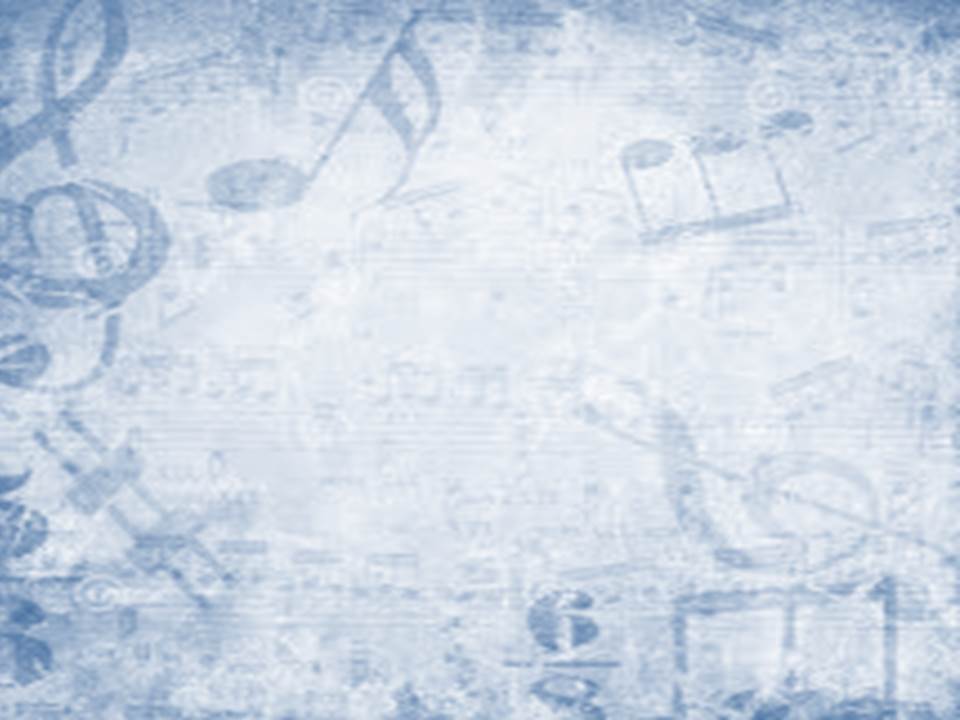 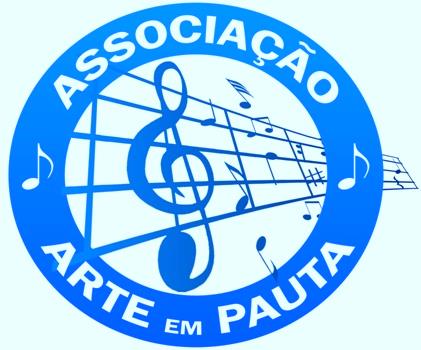 MATÉRIA IMPRESSA:CROATÁ SE DESTACA EM ARTES MUSICAISJORNAL:TRIBUNA INDEPENDENTE – EDIÇÃO DE MARÇO DE 2009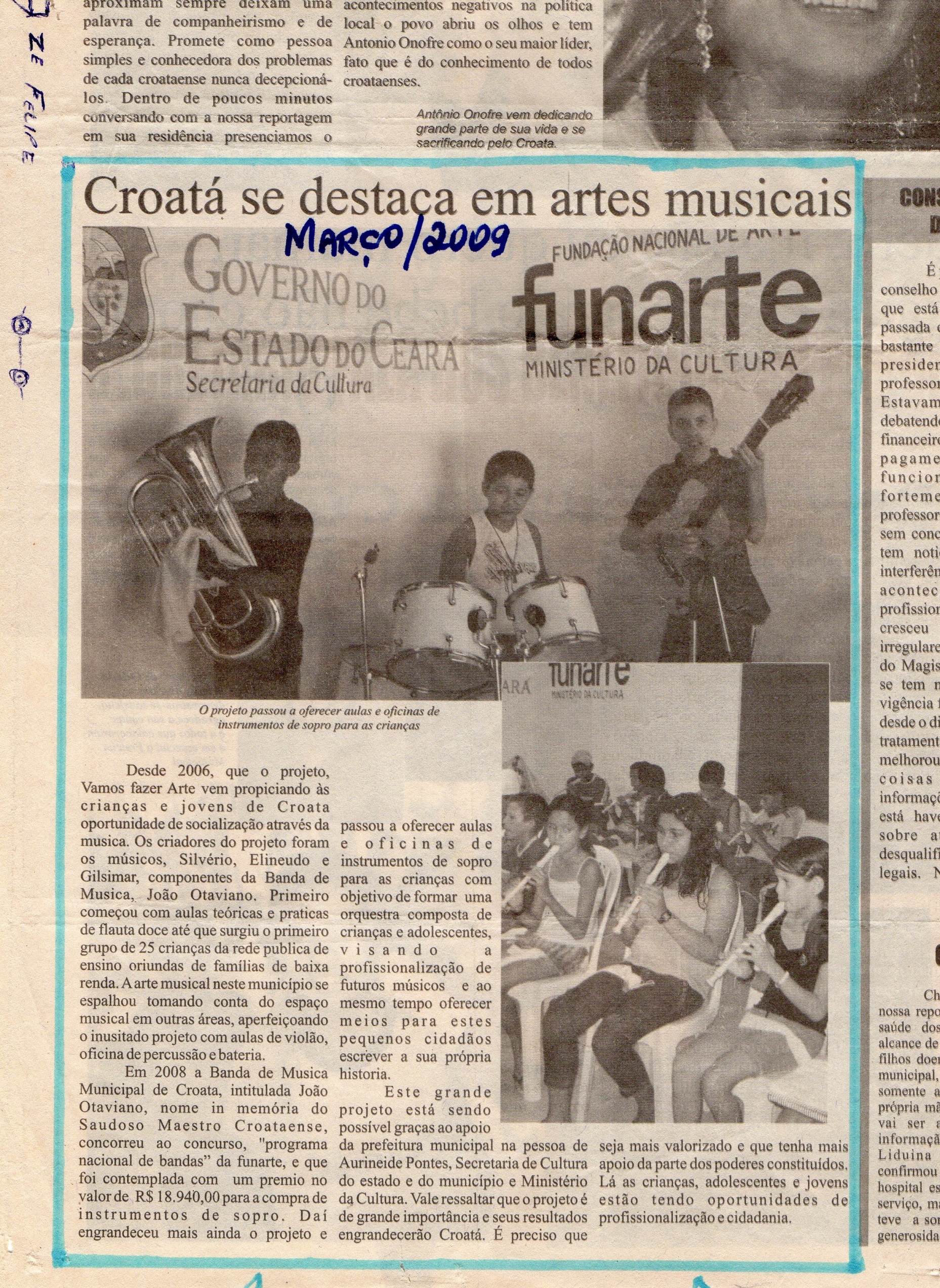 MATÉRIA IMPRESSA:PROJETO “VAMOS FAZER ARTE” RECEBE APOIO DA FUNARTJORNAL:O GUARACY – EDIÇÃO DE MARÇO DE 2009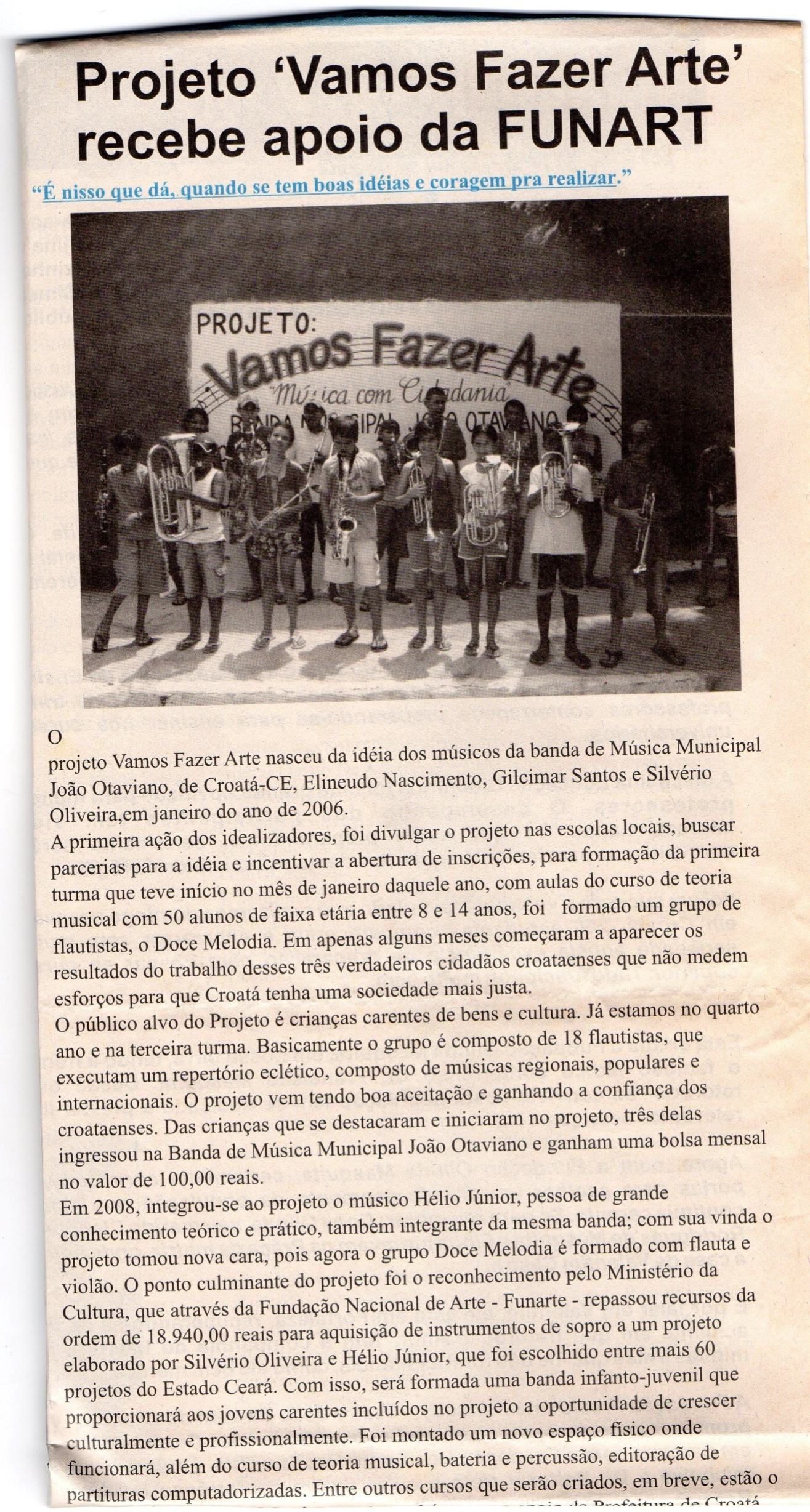 MATÉRIA IMPRESSA:CROATÁ TEM ORQUESTRA FILARMÔNICA COM ADOLESCENTESJORNAL:ESTAÇÃO REGIONAL – EDIÇÃO DE JANEIRO DE 2010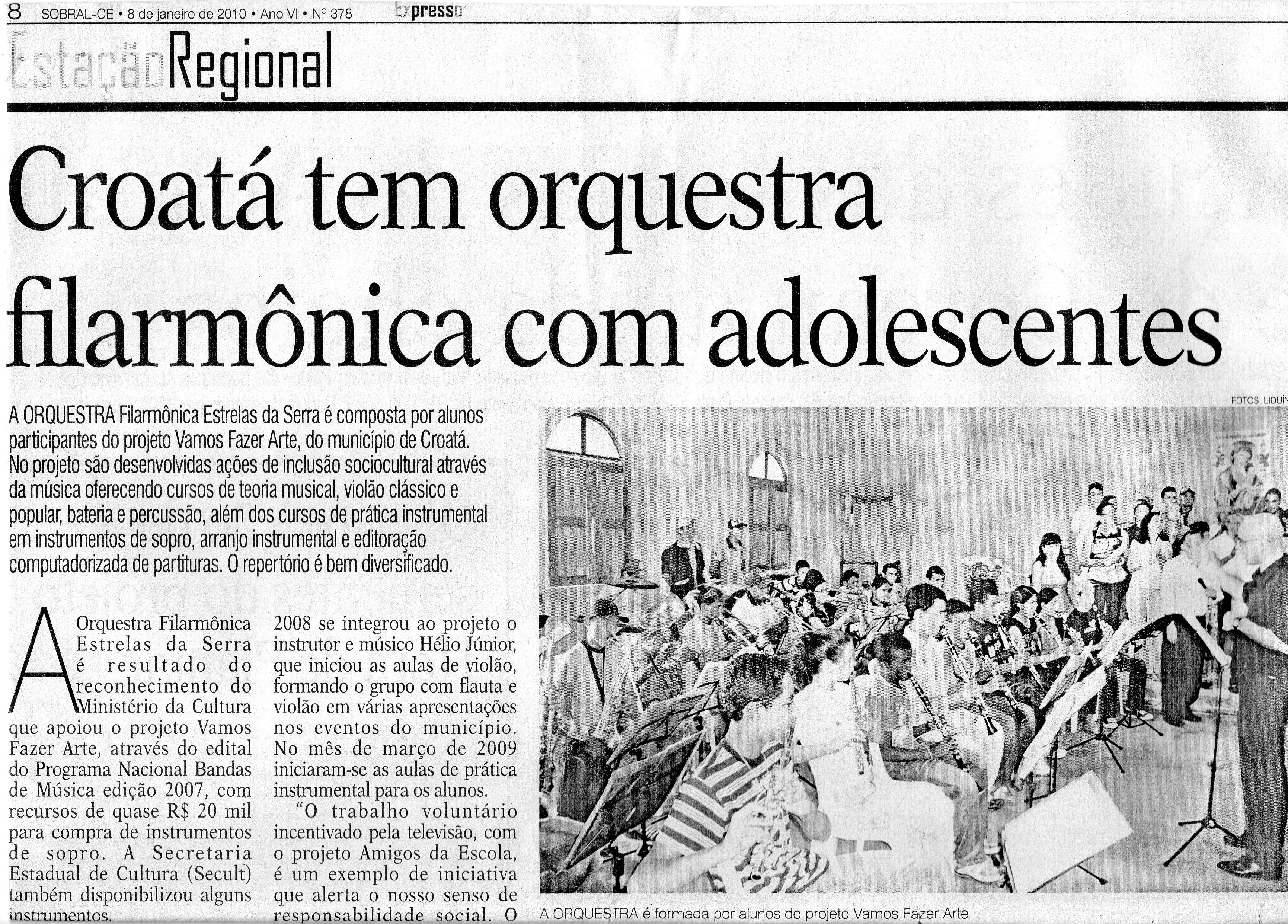 MATÉRIA IMPRESSA:ORQUESTRA DE CROATÁ ENCANTA FORTALEZESESJORNAL:DIÁRIO DO NORDESTE– EDIÇÃO DE MARÇO DE 2010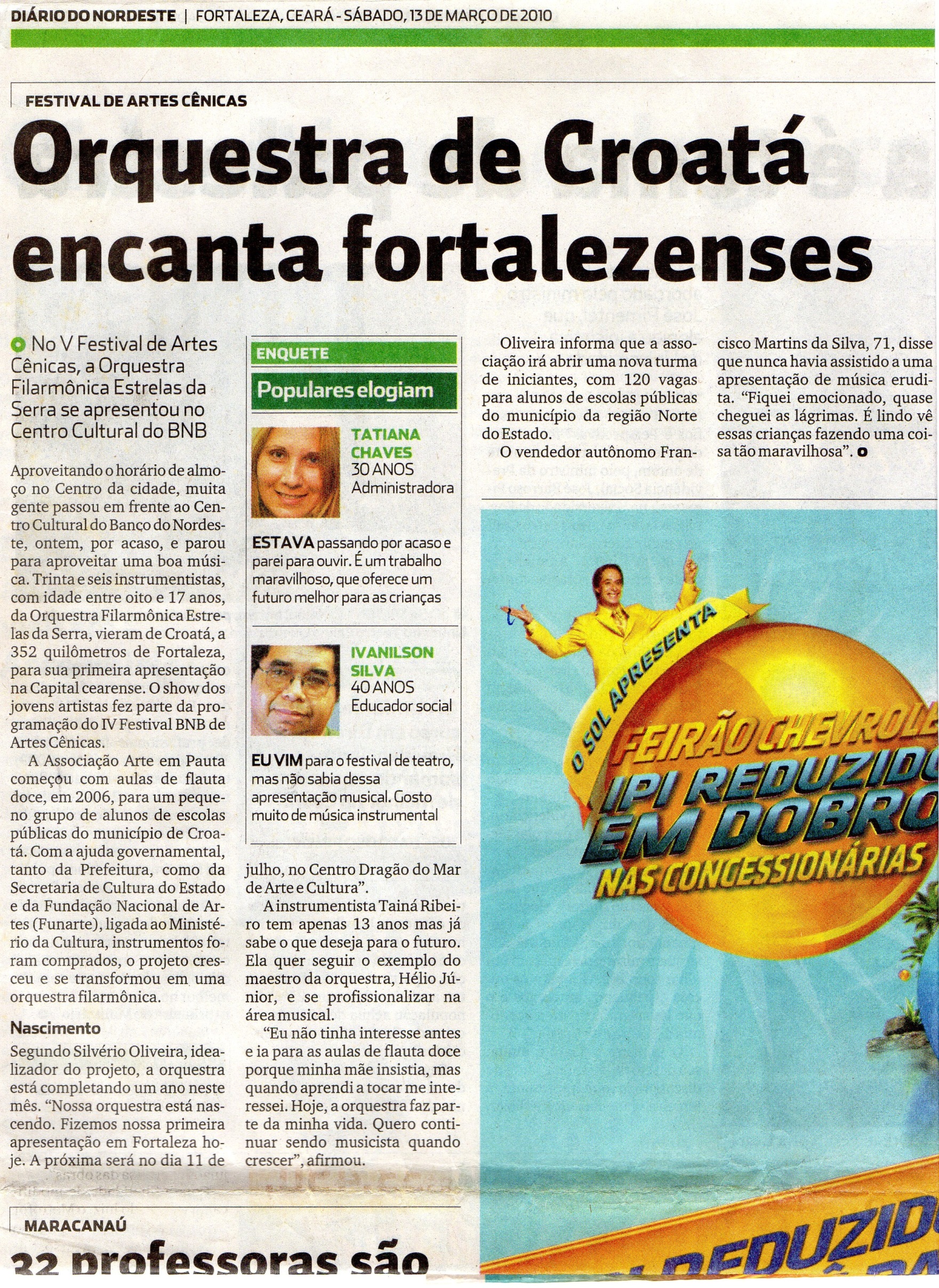 MATÉRIA IMPRESSA:GUANABARA PATROCINA A ORQUESTRA FILARMÔNICA ESTRELAS DA SERRAJORNAL:ESTAÇÃO CENTRAL - EDIÇÃO DE ABRIL DE 2010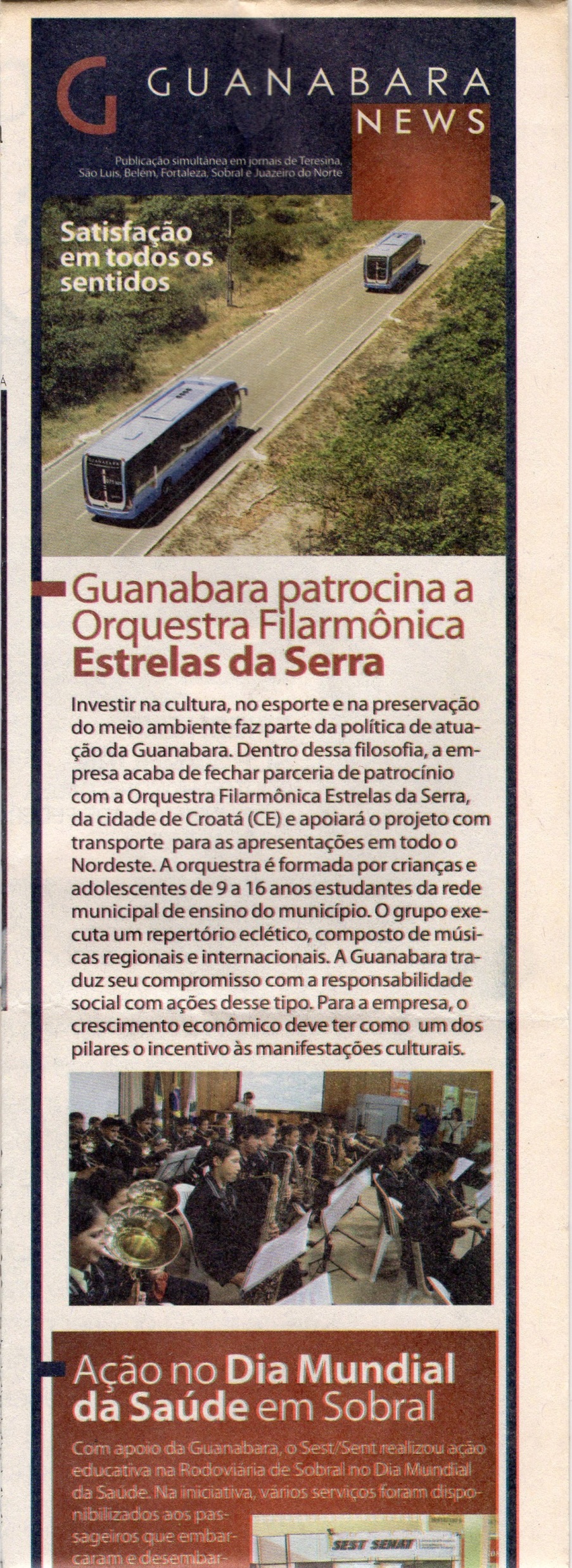 MATÉRIA IMPRESSA:ORQUESTRA DE CROATÁ SE APRESENTA NA BIENALJORNAL:DIÁRIO DO NORDESTE - EDIÇÃO DE ABRIL DE 2010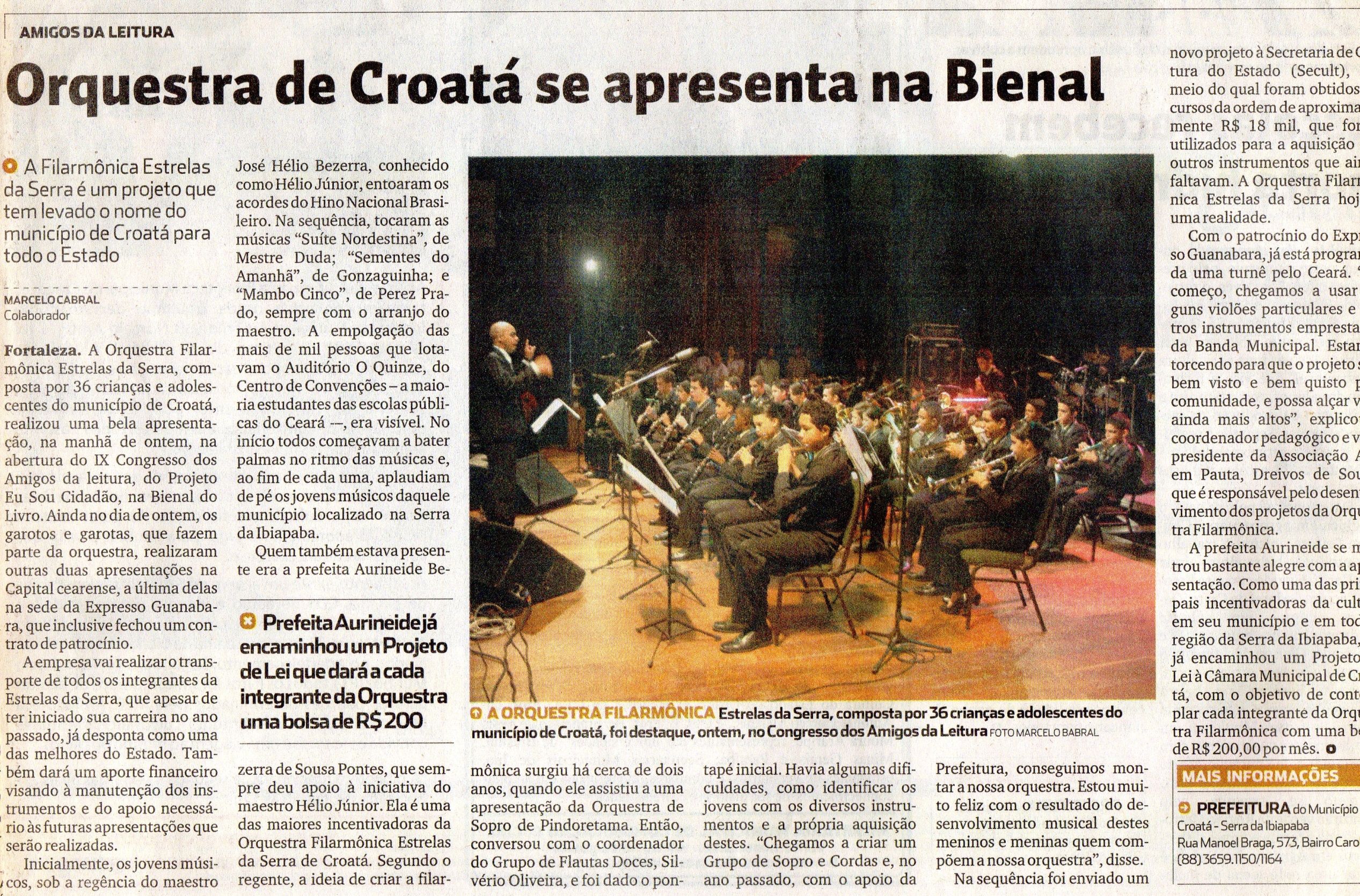 MATÉRIA IMPRESSA:GUANABARA LANÇA SEU NOVO PROJETO CULTURALJORNAL:DIÁRIO DO NORDESTE - EDIÇÃO DE MAIO DE 2010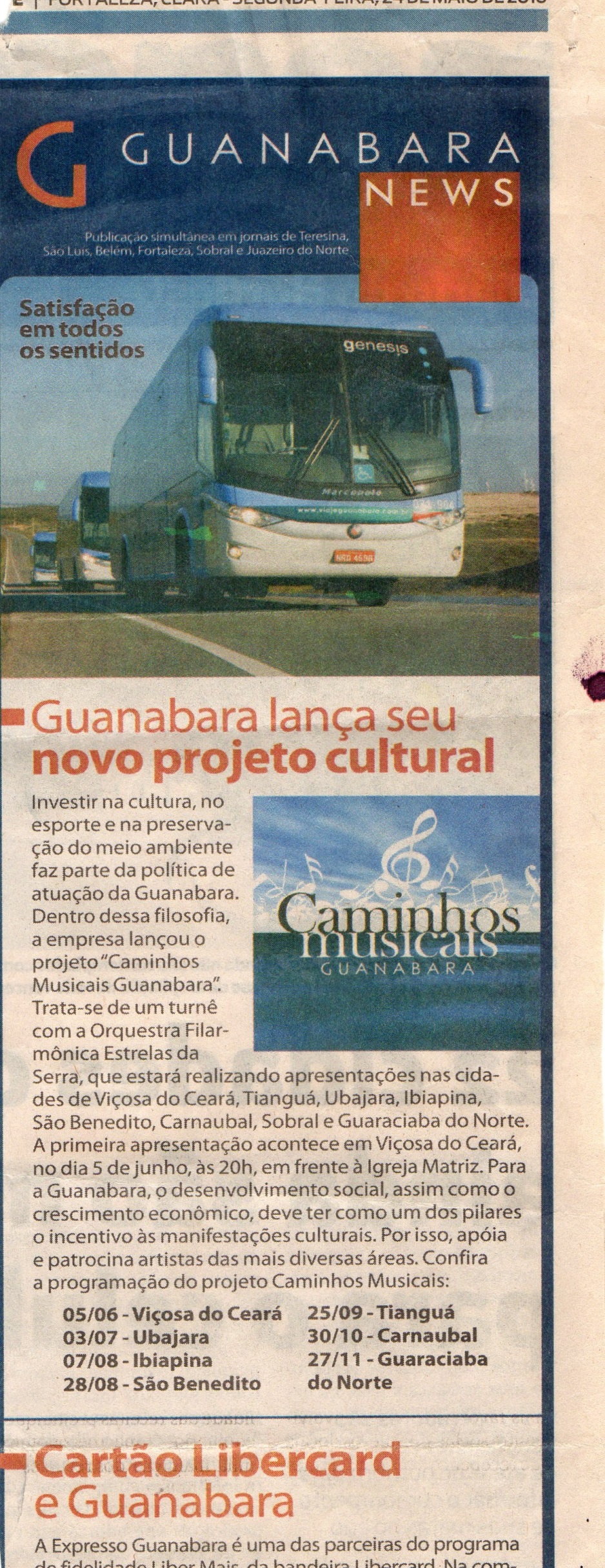 MATÉRIA IMPRESSA:INCENTIVAR A CULTURA É NOSSO COMPROMISSOREVISTA:GUANABARA PRESS – EDIÇÃO ESPECIAL ANO XIII, Nº 106 MAIO DE 2010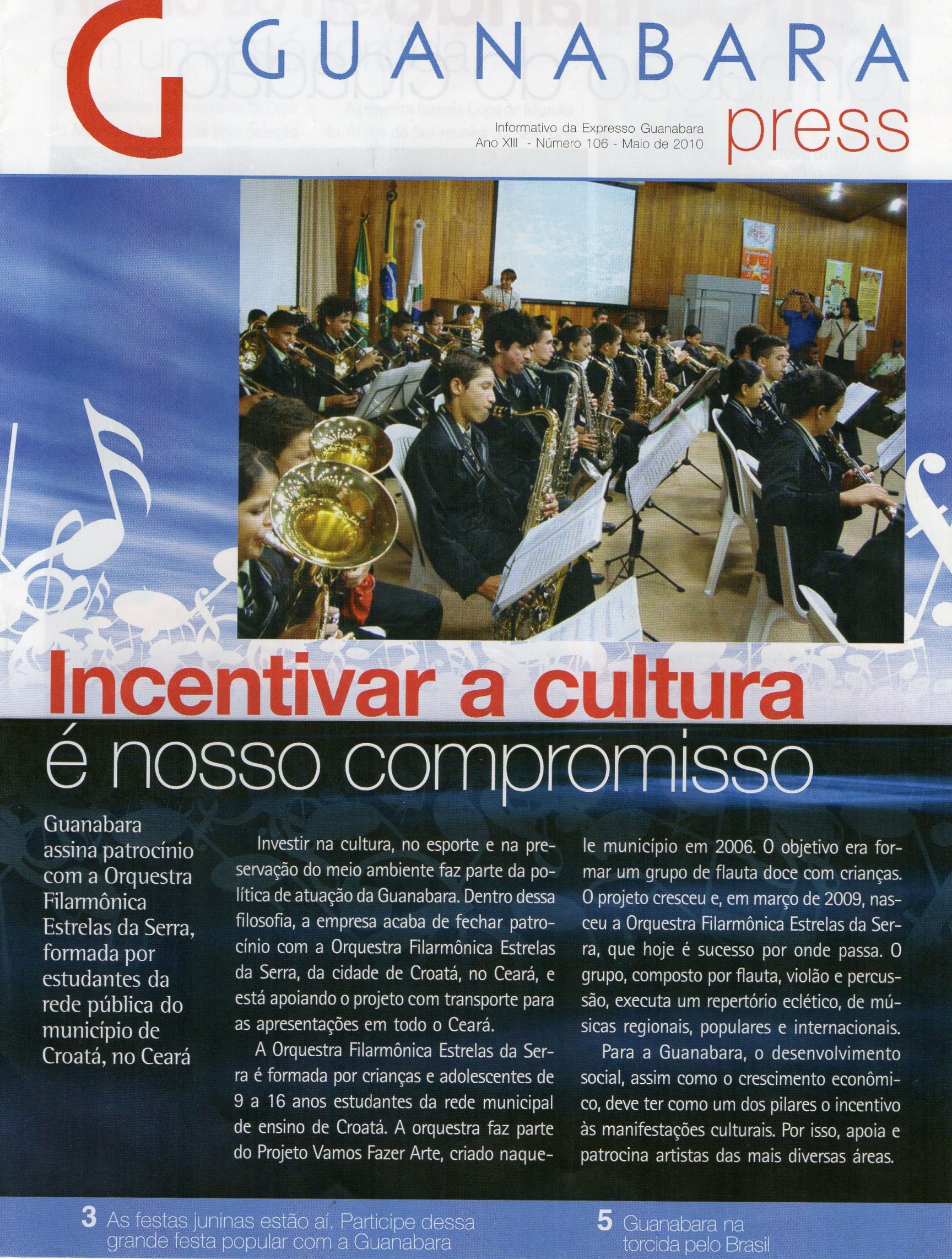 MATÉRIA IMPRESSA:PATROCINANDO A FORMAÇÃO DO CIDADÃOREVISTA:GUANABARA PRESS – EDIÇÃO ESPECIAL ANO XIII, Nº 106 MAIO DE 2010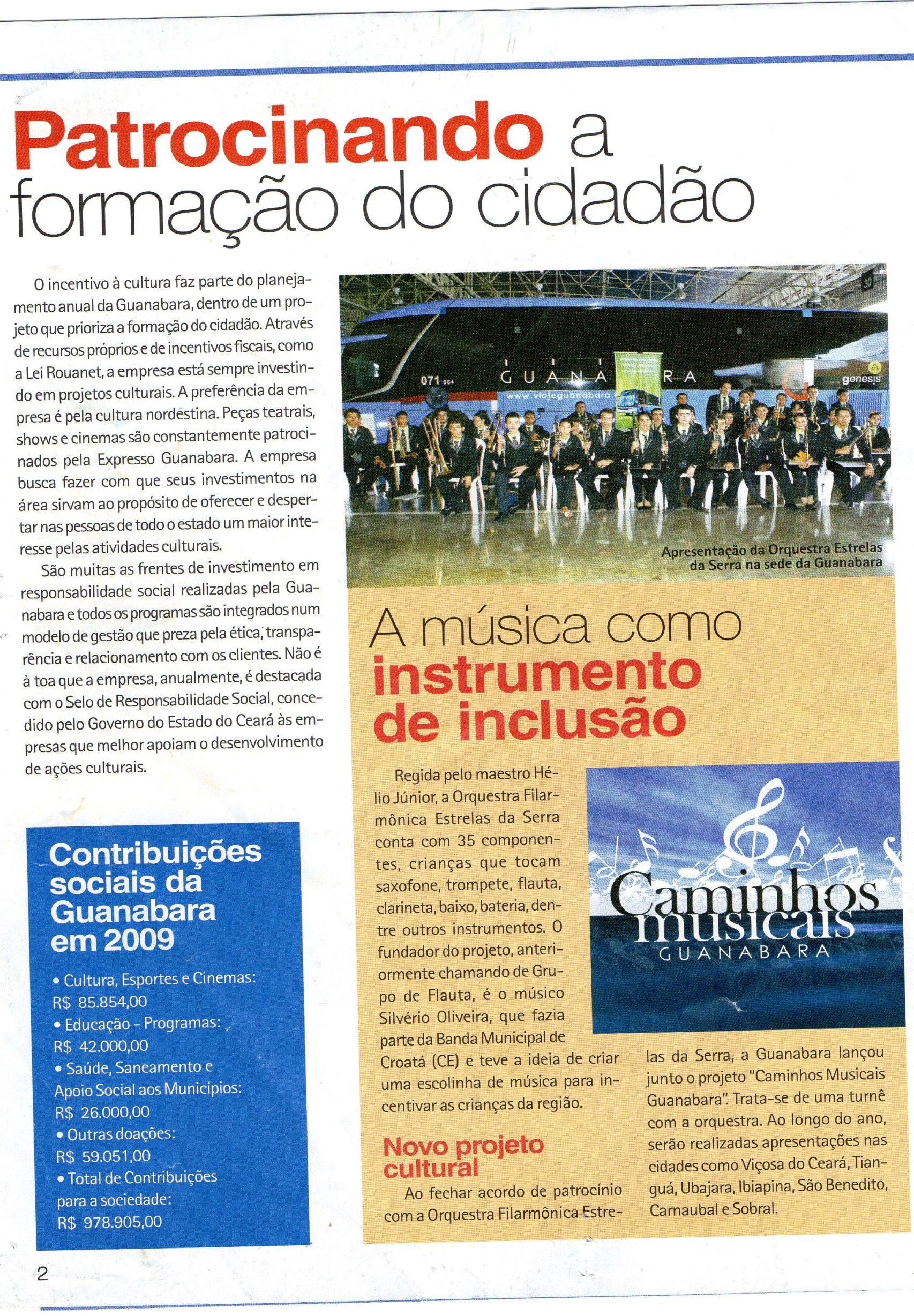 MATÉRIA IMPRESSA:MÚSICAJORNAL:DIÁRIO DO NORDESTE - EDIÇÃO DE JUNHO DE 2010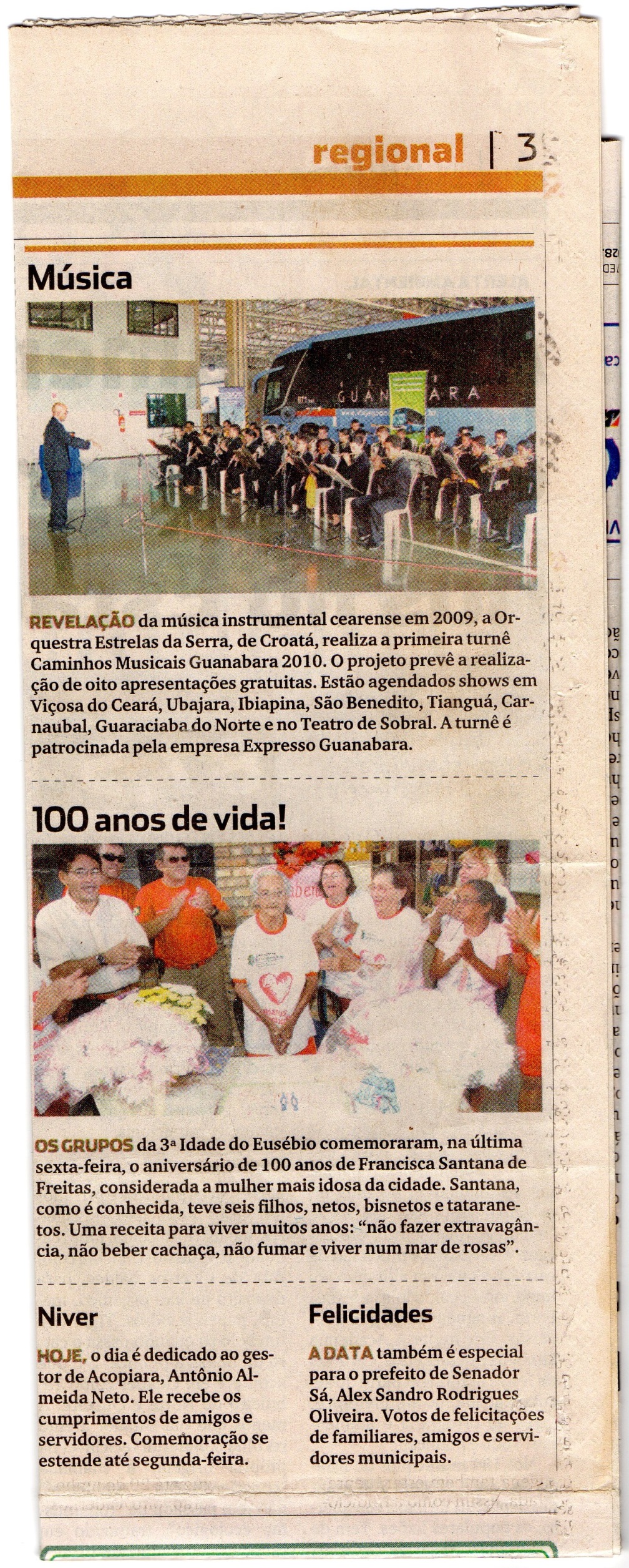 MATÉRIA IMPRESSA:FILARMÔNICA ESTRELAS DA SERRA INICIA TURNÊ NA IBIAPABAREVISTA:CORREIO IBIAPABA – EDIÇÃO DE JUNHO DE 2010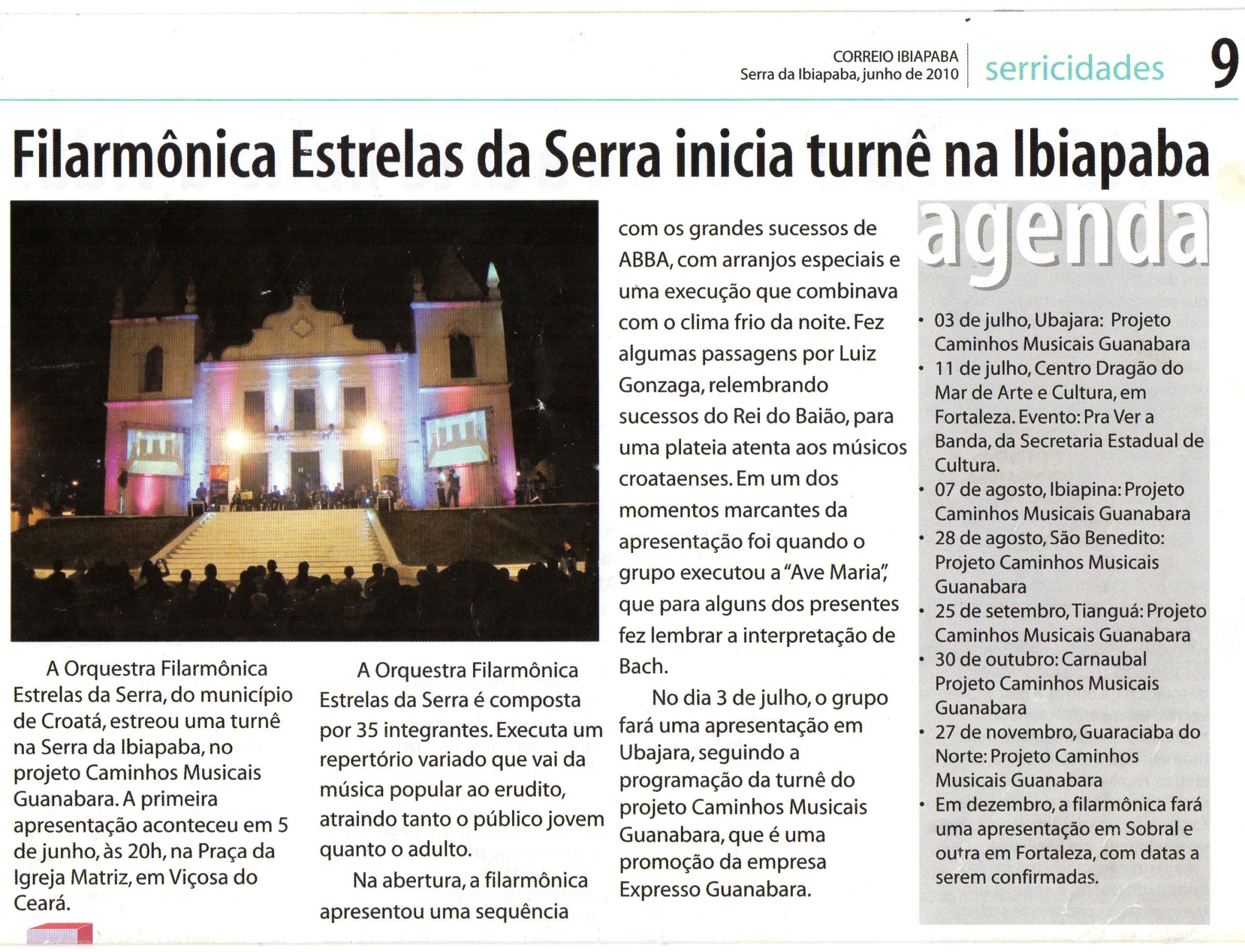 MATÉRIA IMPRESSA:GUANABARA LANÇA PROJETO CAMINHOS MUSICAIS EM GRANDE ESTILOJORNAL:EXPRESSO SOBRAL - EDIÇÃO DE JUNHO DE 2010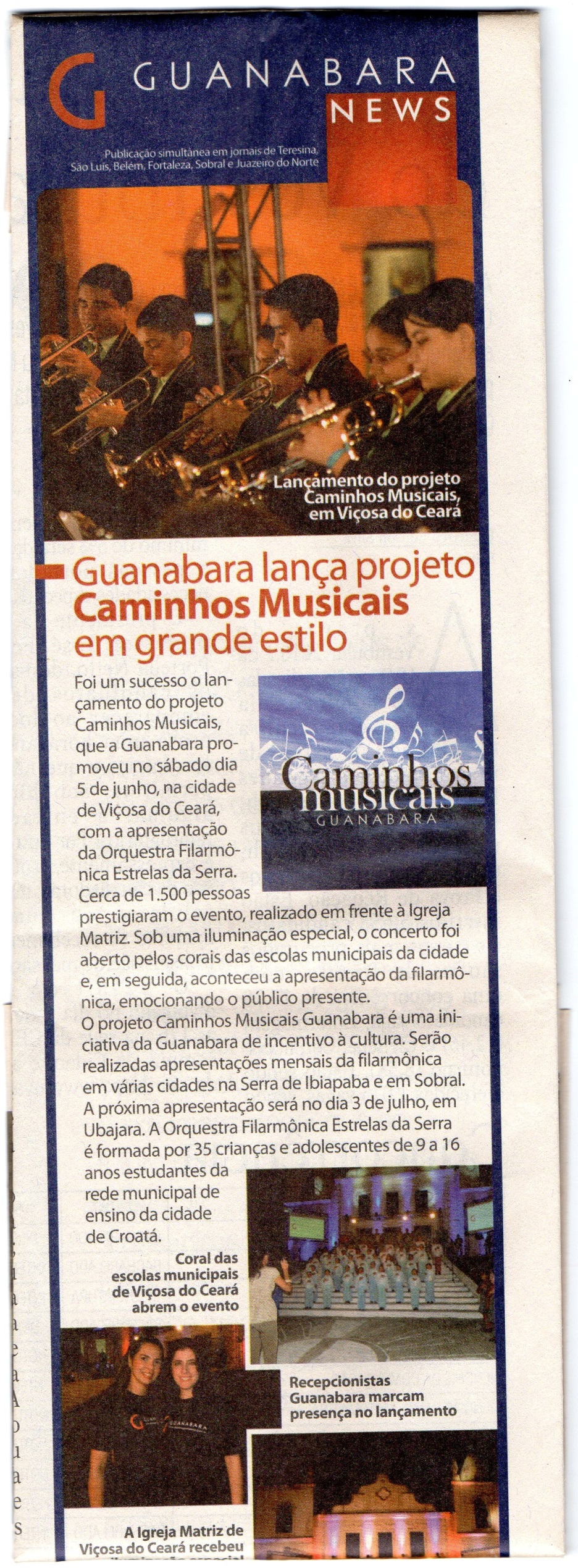 MATÉRIA IMPRESSA:PROJETO CAMINHOS MUSICAIS GUANABARAREVISTA:GUANABARA PRESS – EDIÇÃO ANO XIII, Nº 107 JULHO DE 2010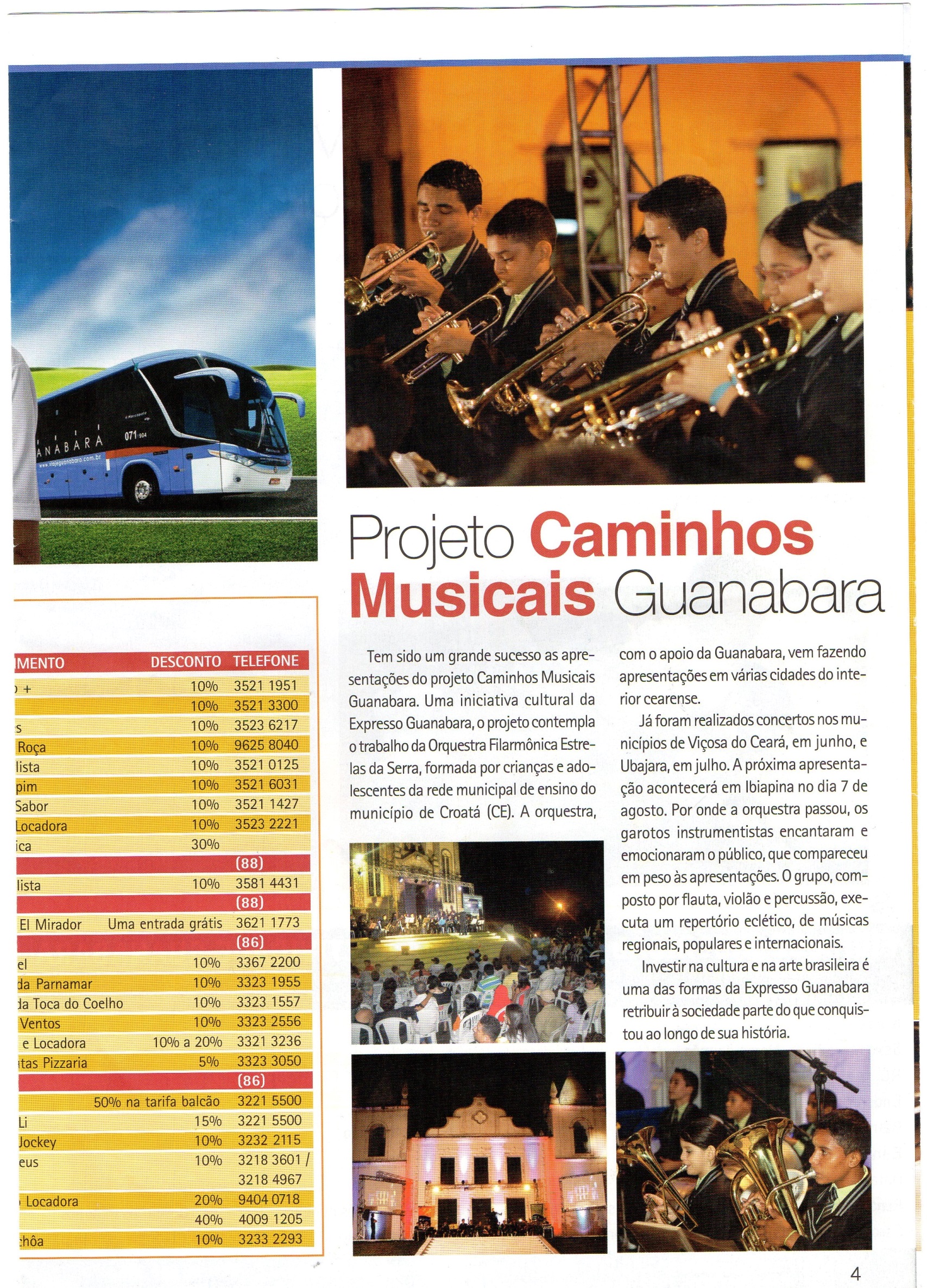 MATÉRIA IMPRESSA:CAMINHOS MUSICAIS FAZ SUCESSO EM UBAJARAJORNAL:EXPRESSO SOBRAL - EDIÇÃO DE JULHO DE 2010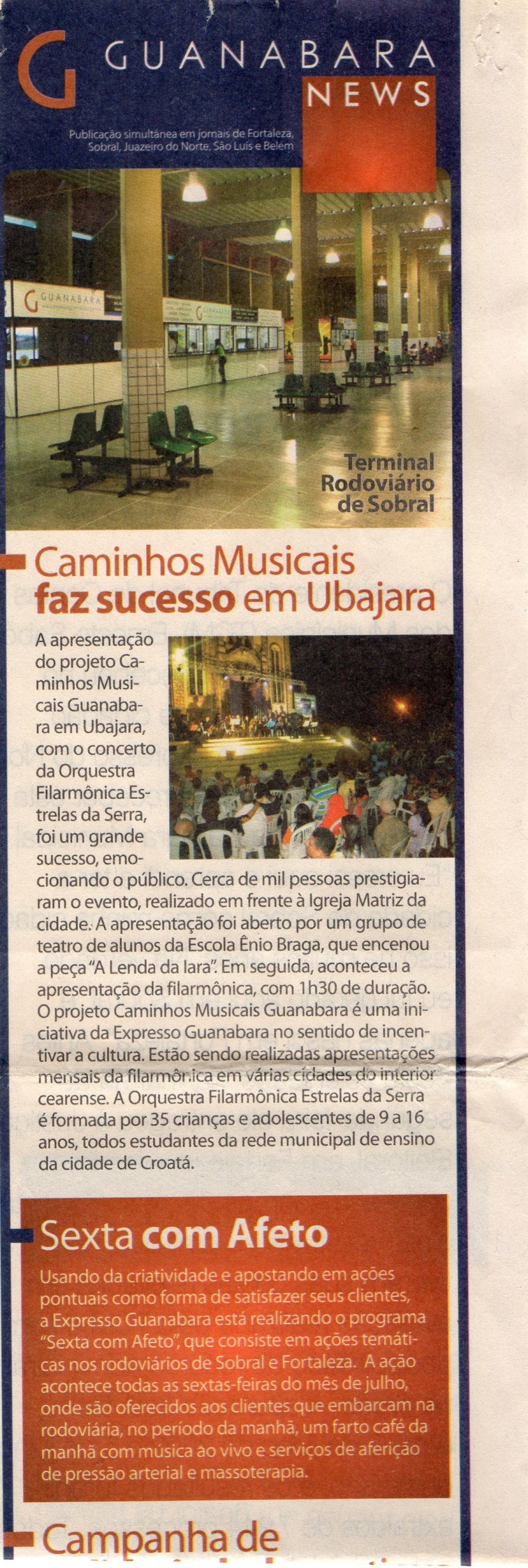 MATÉRIA IMPRESSA:PROJETO CAMINHOS MUSICAIS GUANABARAREVISTA:GUANABARA PRESS – EDIÇÃO ESPECIAL ANO XII, Nº 110 DEZEMBRO DE 2010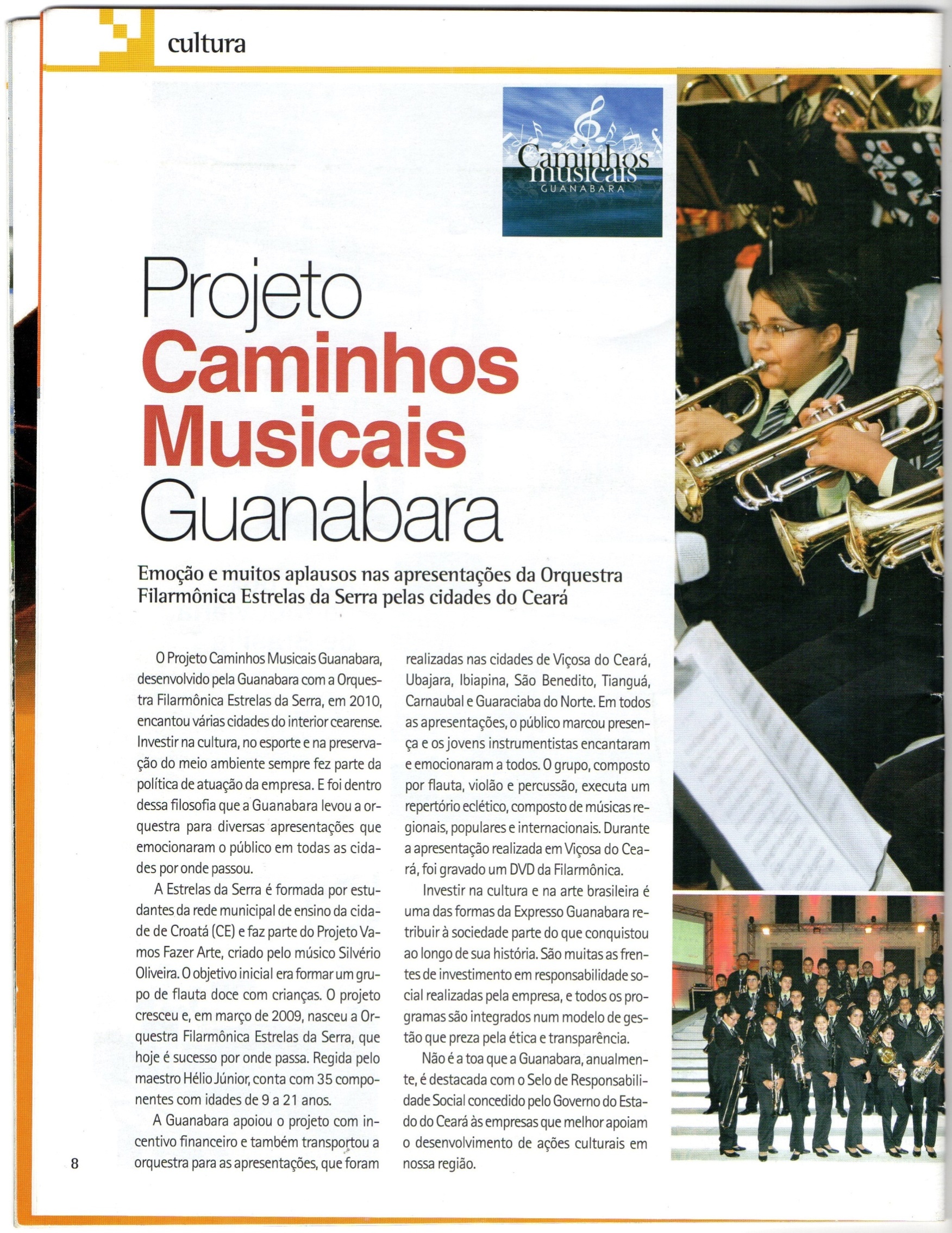 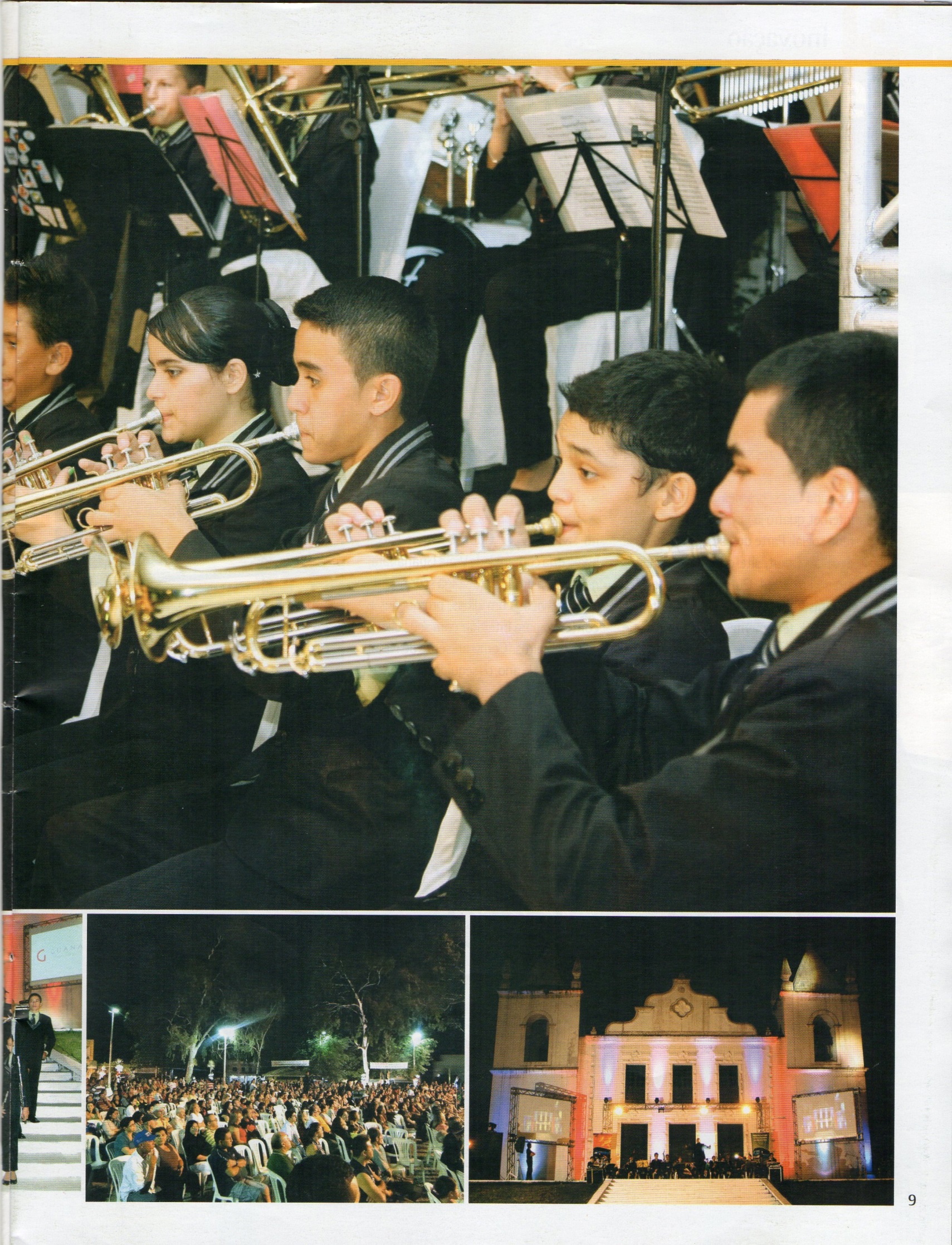 MATÉRIA IMPRESSA:PROJETO CAMINHOS MUSICAIS CHEGA A NOVOS ESTADOSREVISTA:GUANABARA PRESS – EDIÇÃO ESPECIAL ANO XIV, Nº 110 FEVEREIRO DE 2011u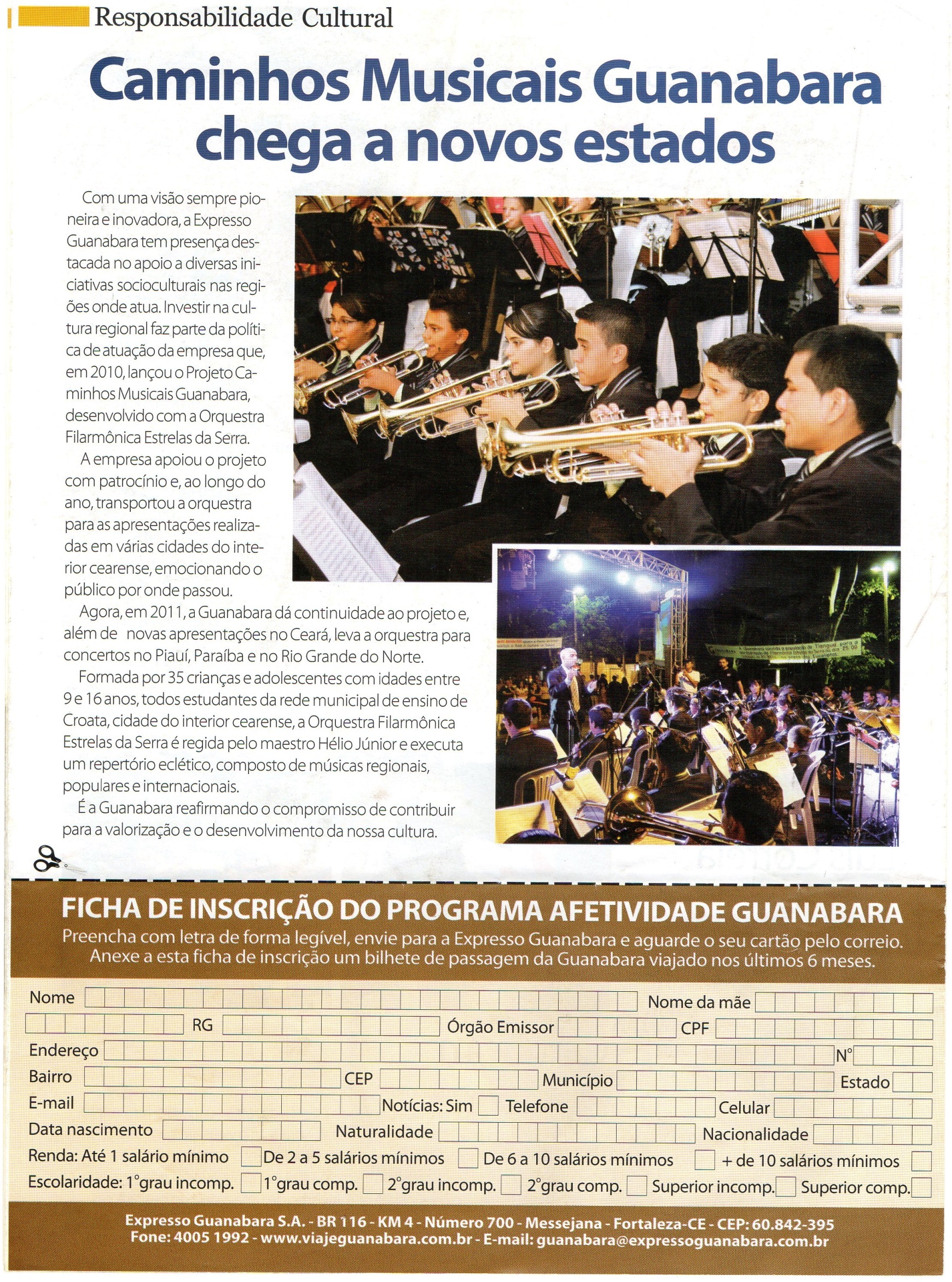 MATÉRIA IMPRESSA:A ORQUESTRA FILARMÔNICA ESTRELAS DA SERRA CONQUISTA O CARIRI E É ORGULHO DA IBIAPABAREVISTA:CORREIO IBIAPABA – EDIÇÃO DE JULHO DE 2011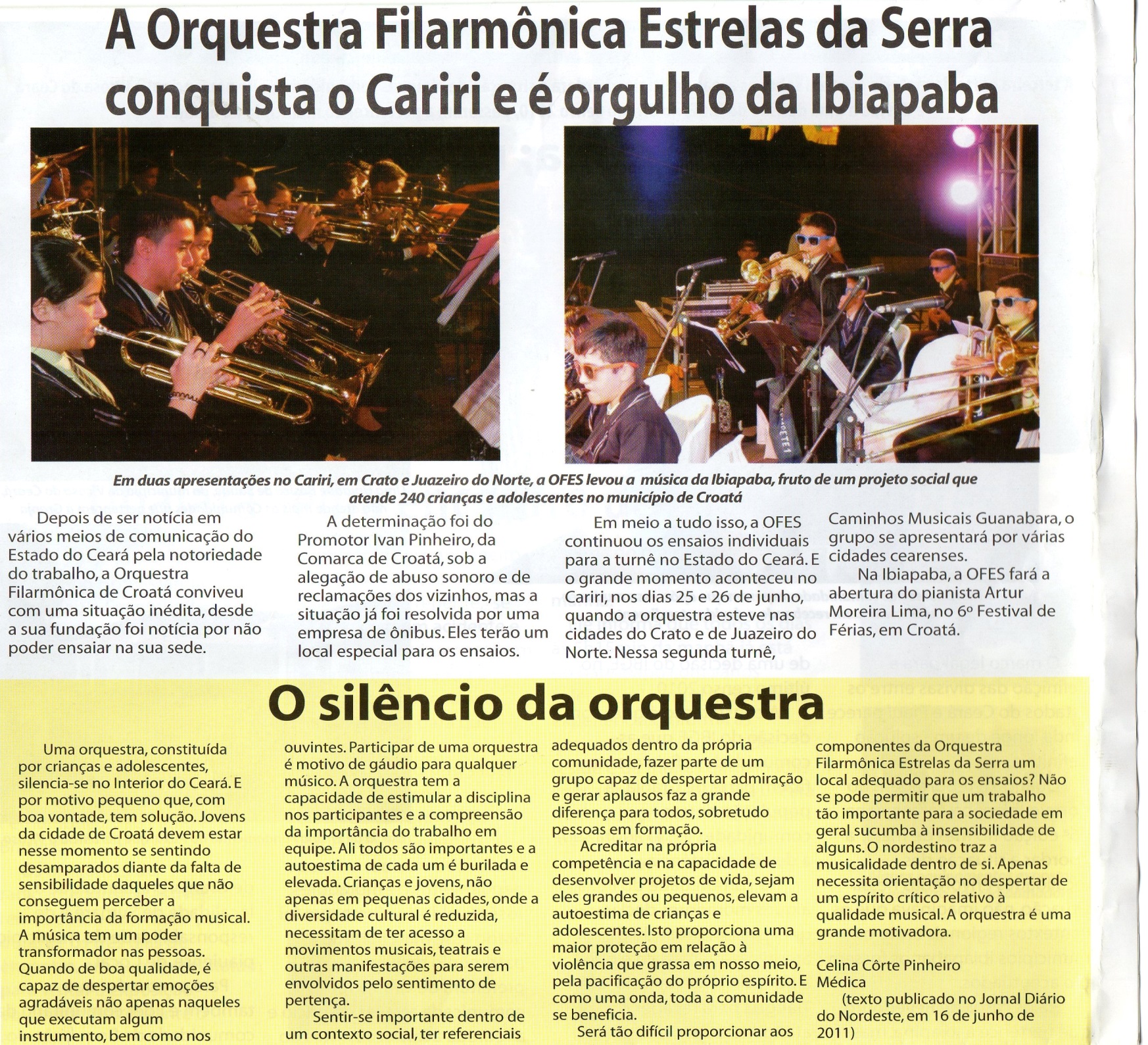 MATÉRIA IMPRESSA:APRESENTAÇÃO EM CROATÁ DO PIANISTA ARTHUR MOREIRA LIMA E ORQUESTRA FILARMÔNICA ESTRELAS DA SERRAJORNAL:O GUARACY- EDIÇÃO DE AGOSTO DE 2011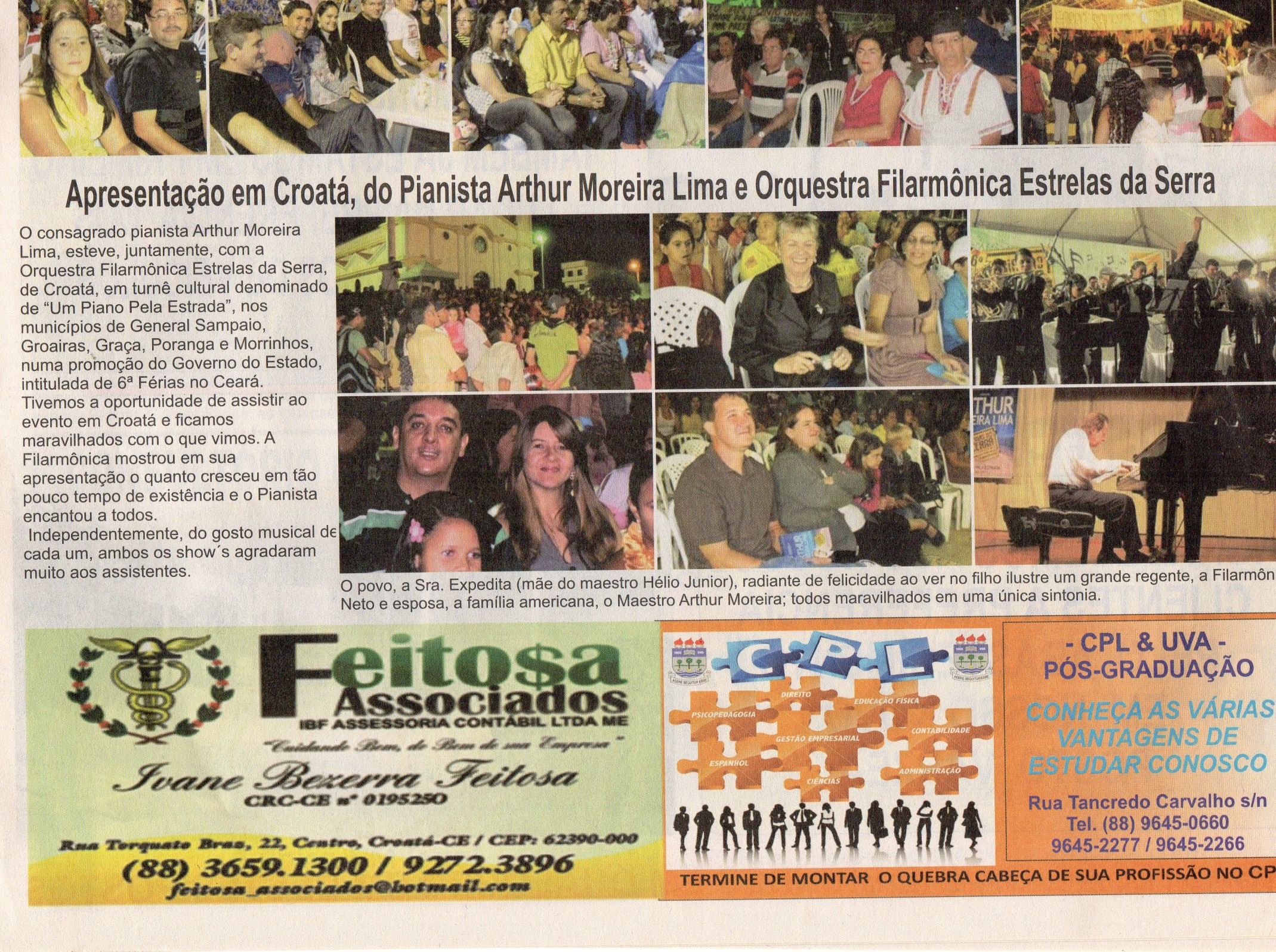 MATÉRIA IMPRESSA:TURNÊ 2011 DO PROJETO CAMINHOS MUSICAIS SEGUE NA ESTRADAREVISTA:GUANABARA PRESS – EDIÇÃO ESPECIAL ANO XIV, Nº 115AGOSTO DE 2011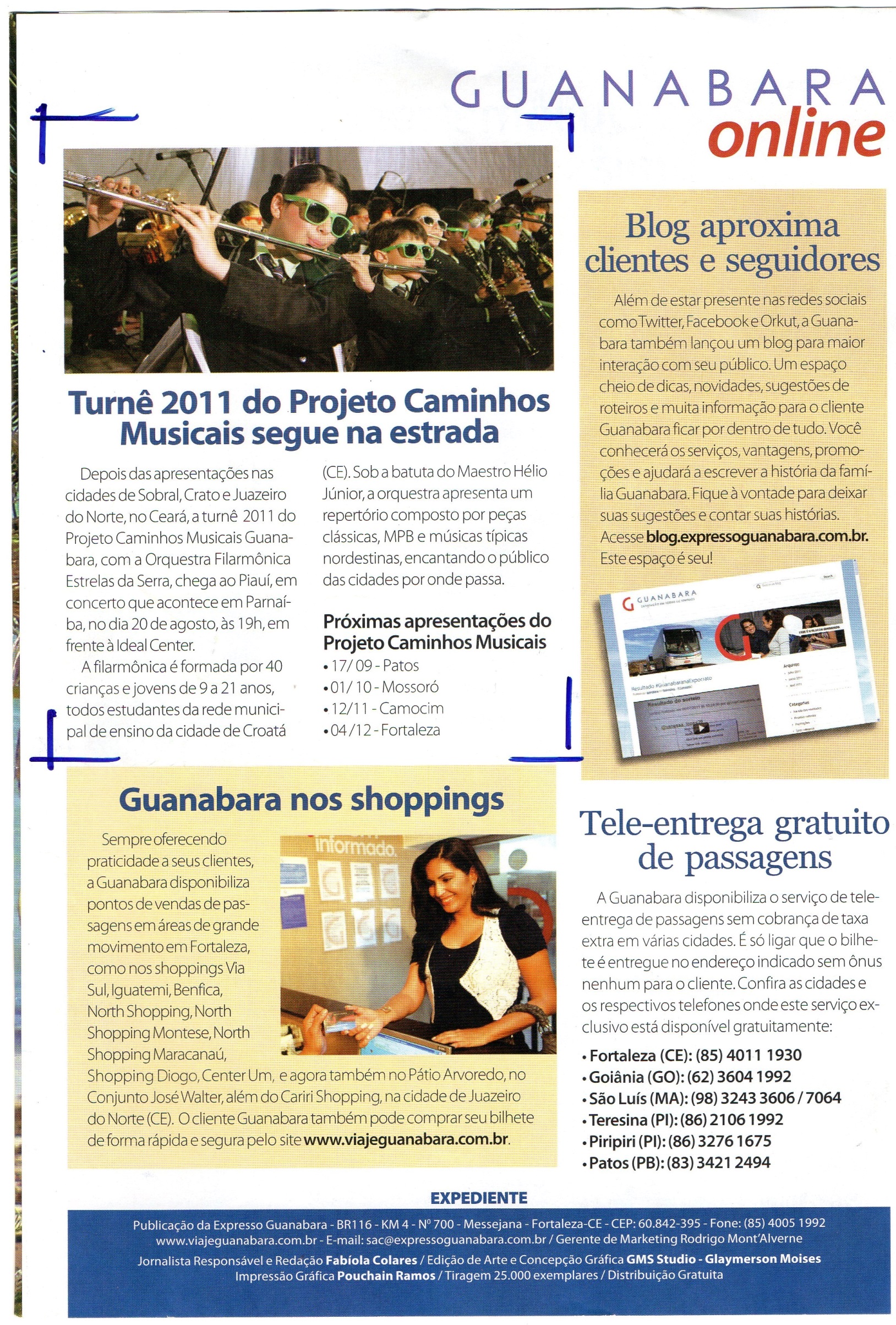 MATÉRIA IMPRESSA:ORQUESTRA GANHA SEDE REFORMADAJORNAL:O POVO- EDIÇÃO DE OUTUBRO DE 2011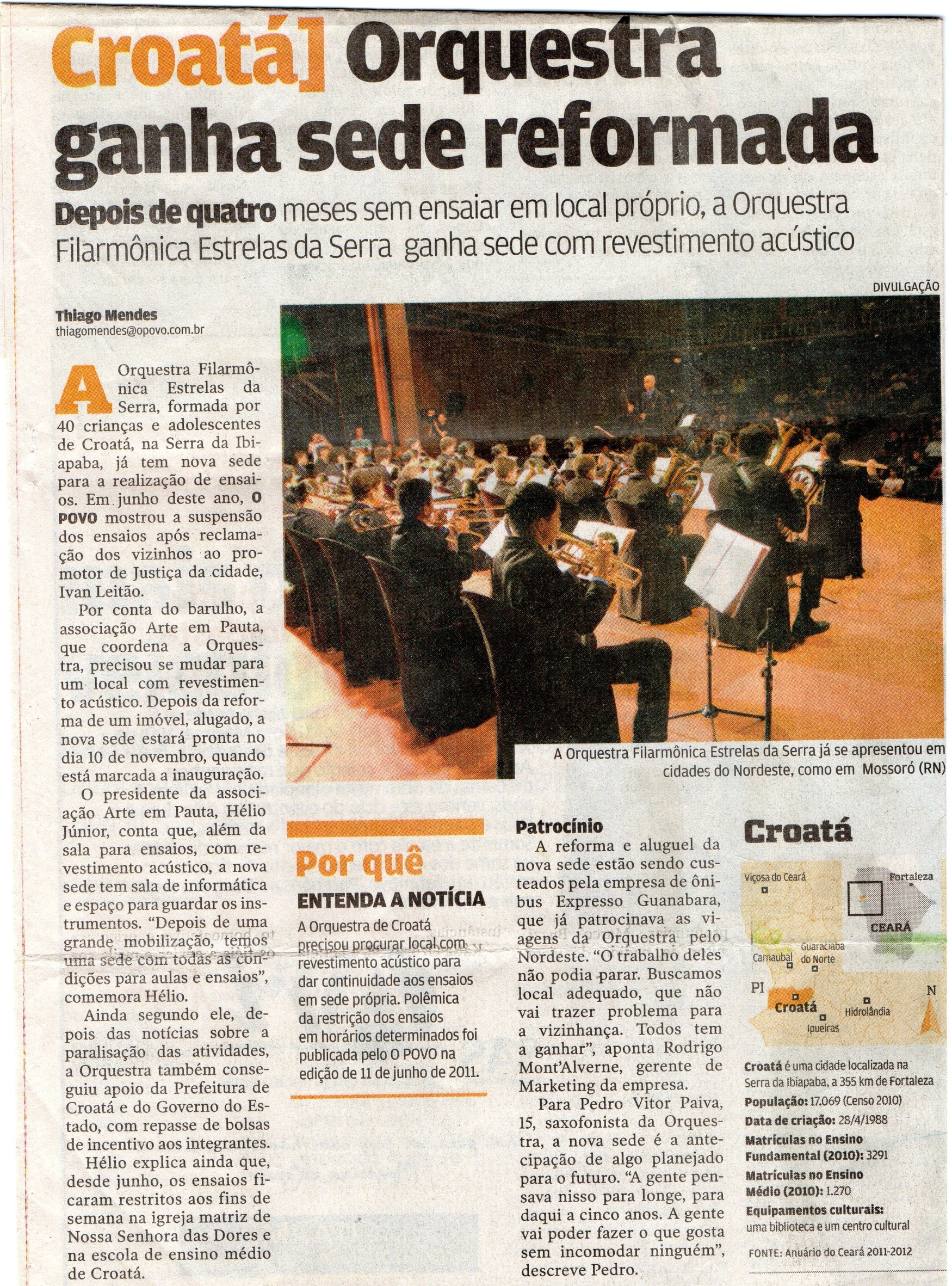 MATÉRIA IMPRESSA:PROJETO CAMINHOS MUSICAIS DESBRAVA NOVOS DESTINOS EM 2012REVISTA:GUANABARA PRESS – EDIÇÃO ESPECIAL ANO XV, Nº 119 ABRIL DE 2012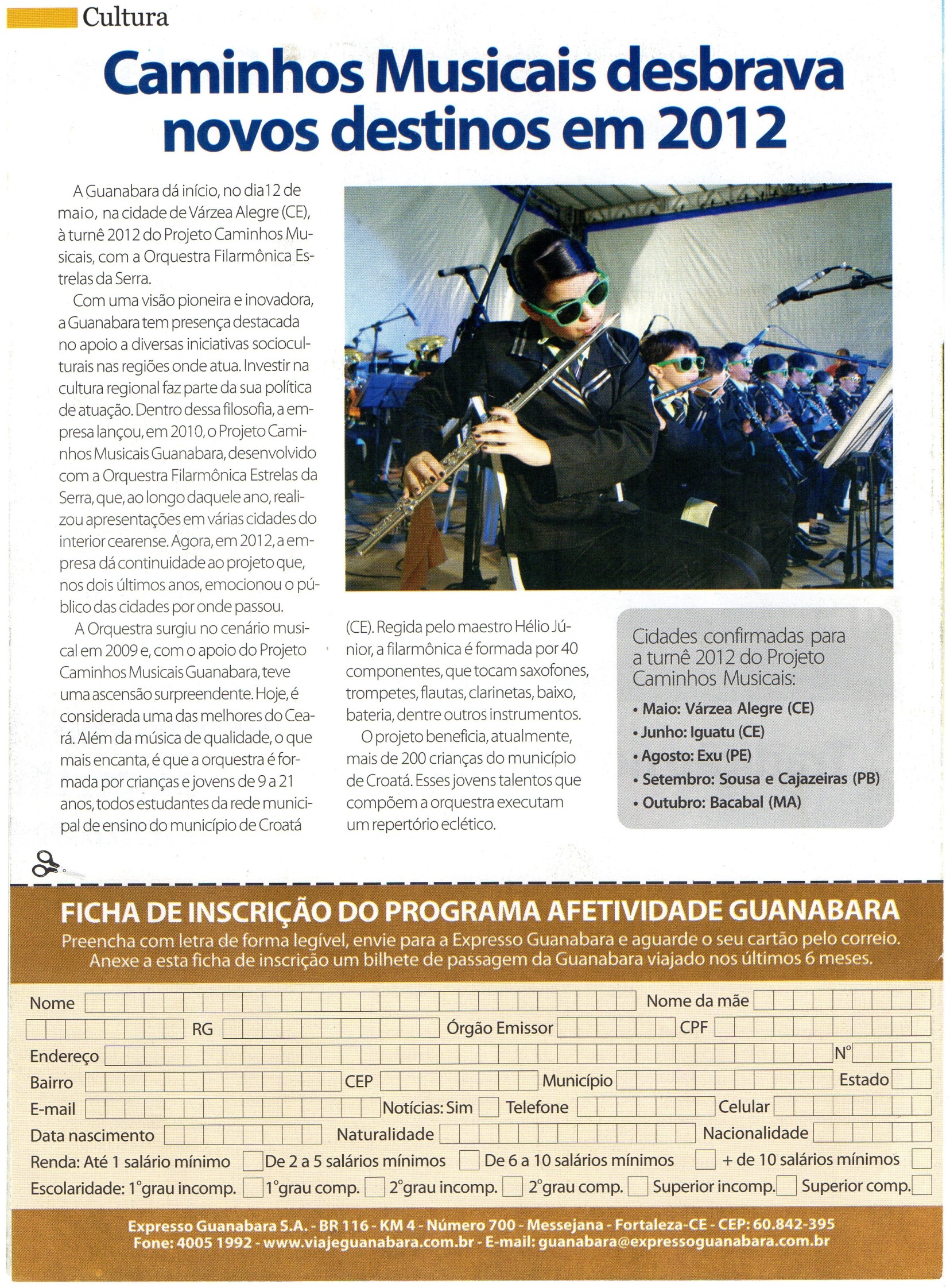 MATÉRIA IMPRESSA:OFES SE APRESENTA EM CAMPO MAIORREVISTA:CORREIO IBIAPABA – EDIÇÃO DE JUNHO/JULHO DE 2012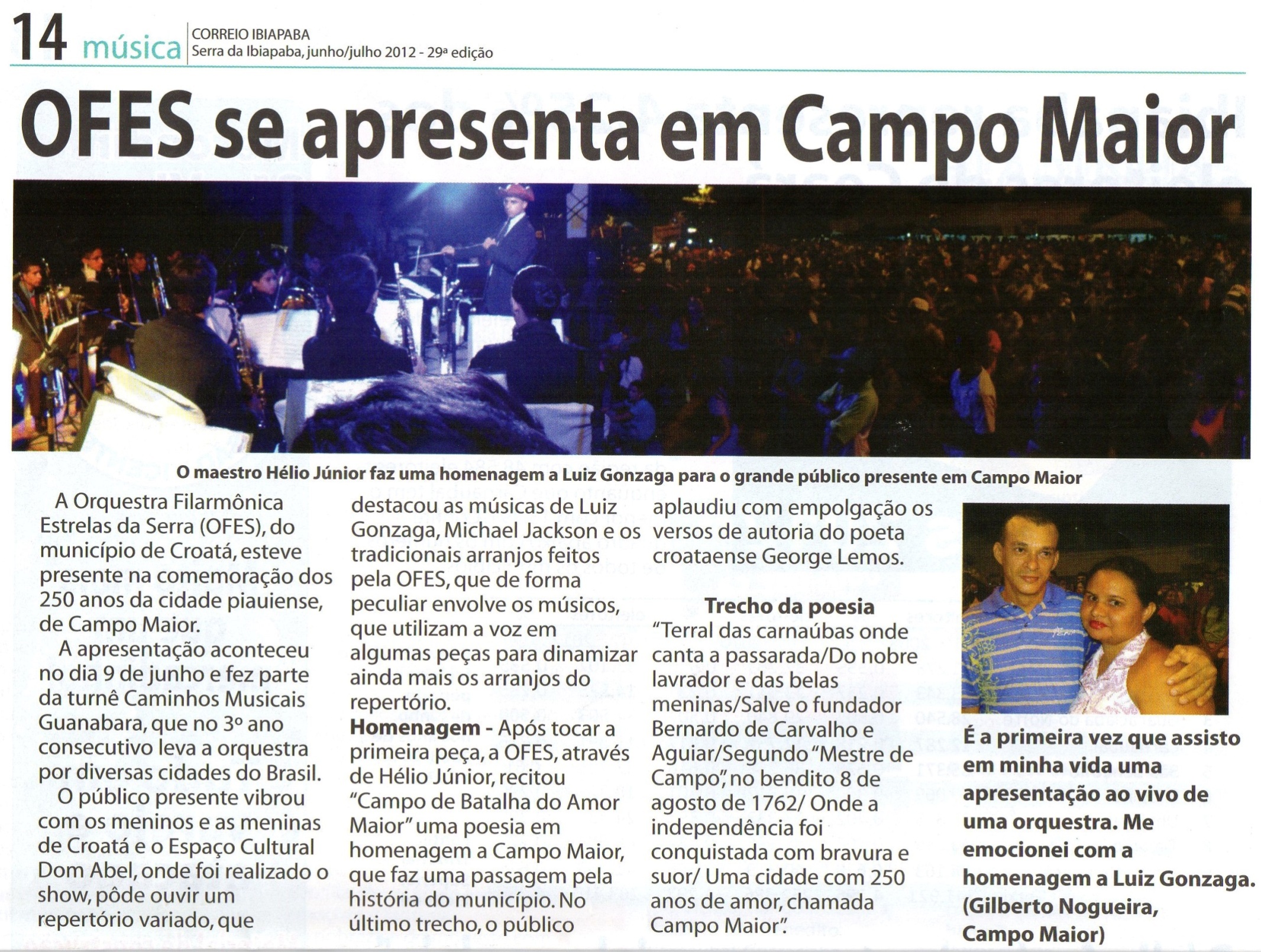 MATÉRIA IMPRESSA:AO SOM DE ESTRELASREVISTA:GUANABARA VÁRIOS CAMINHOS UMA SÓ HISTÓRIA – EDIÇÃO ESPECIAL COMEMORATIVA DO 20 ANOS, SEGUNDO SEMESTRE 2012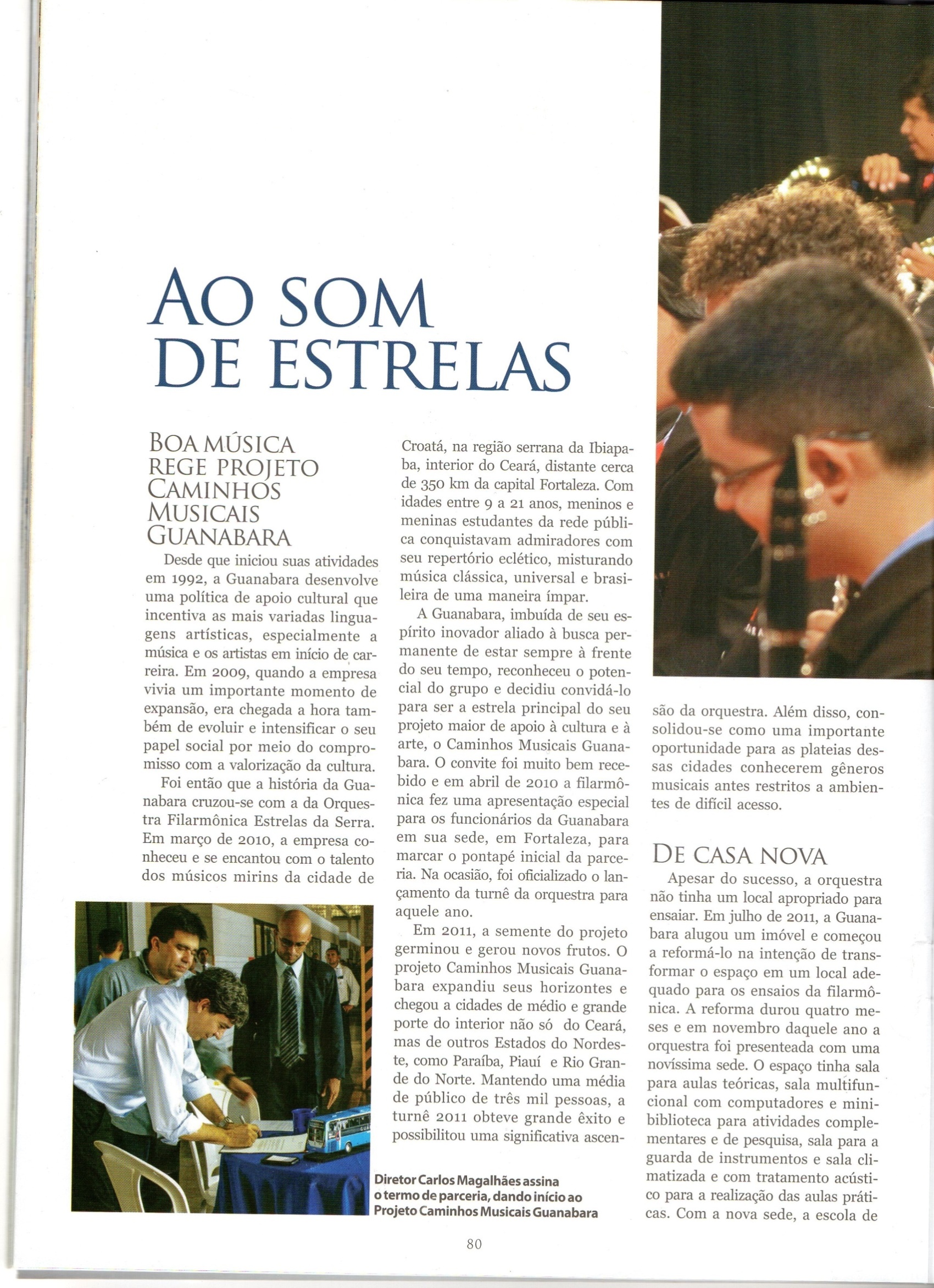 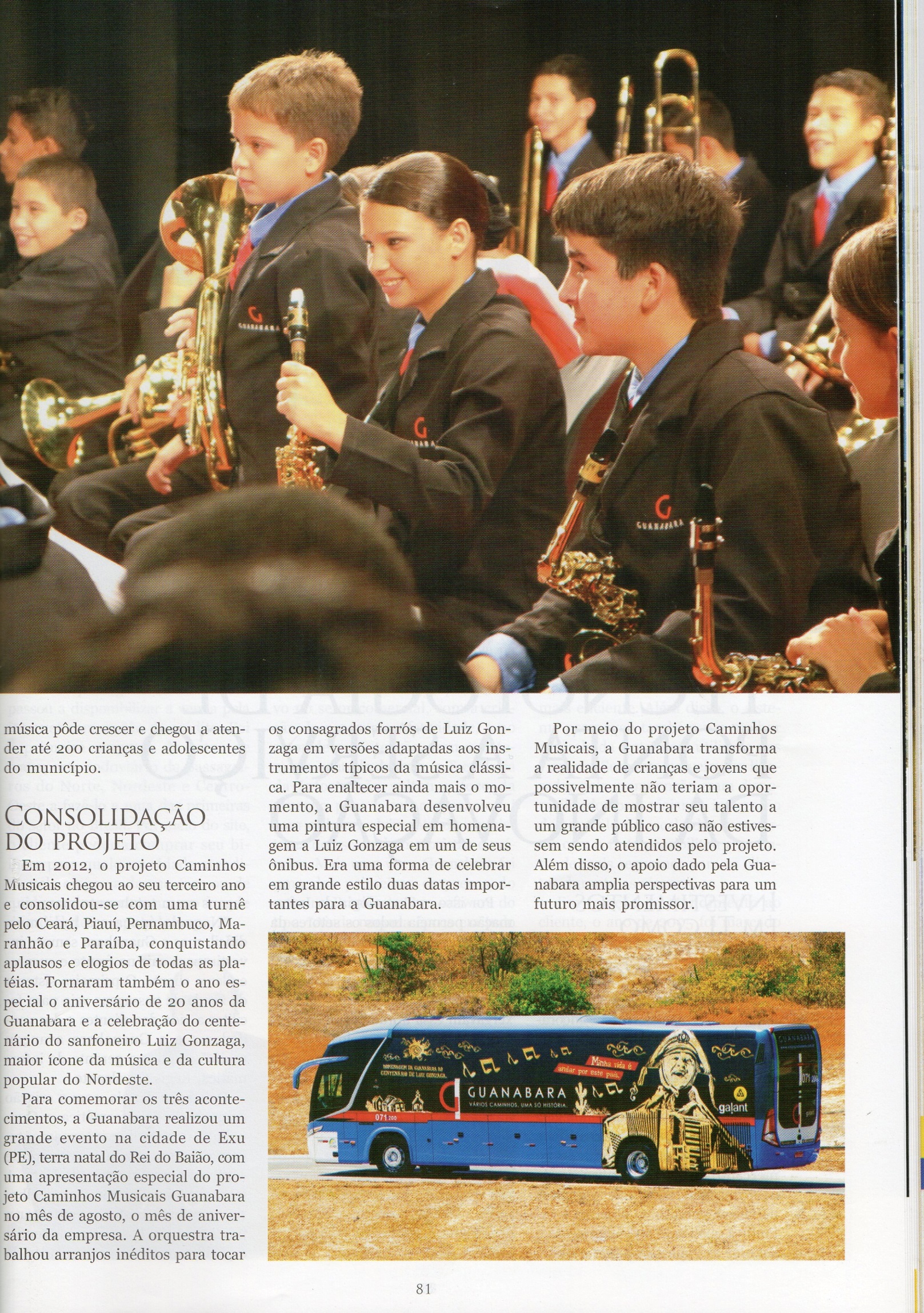 MATÉRIA IMPRESSA:PROJETO CAMINHOS MUSICAIS GUANABARA CHEGA A SANTA INÊSJORNAL:AGORA SANTA INÊS- EDIÇÃO DE ABRIL DE 2013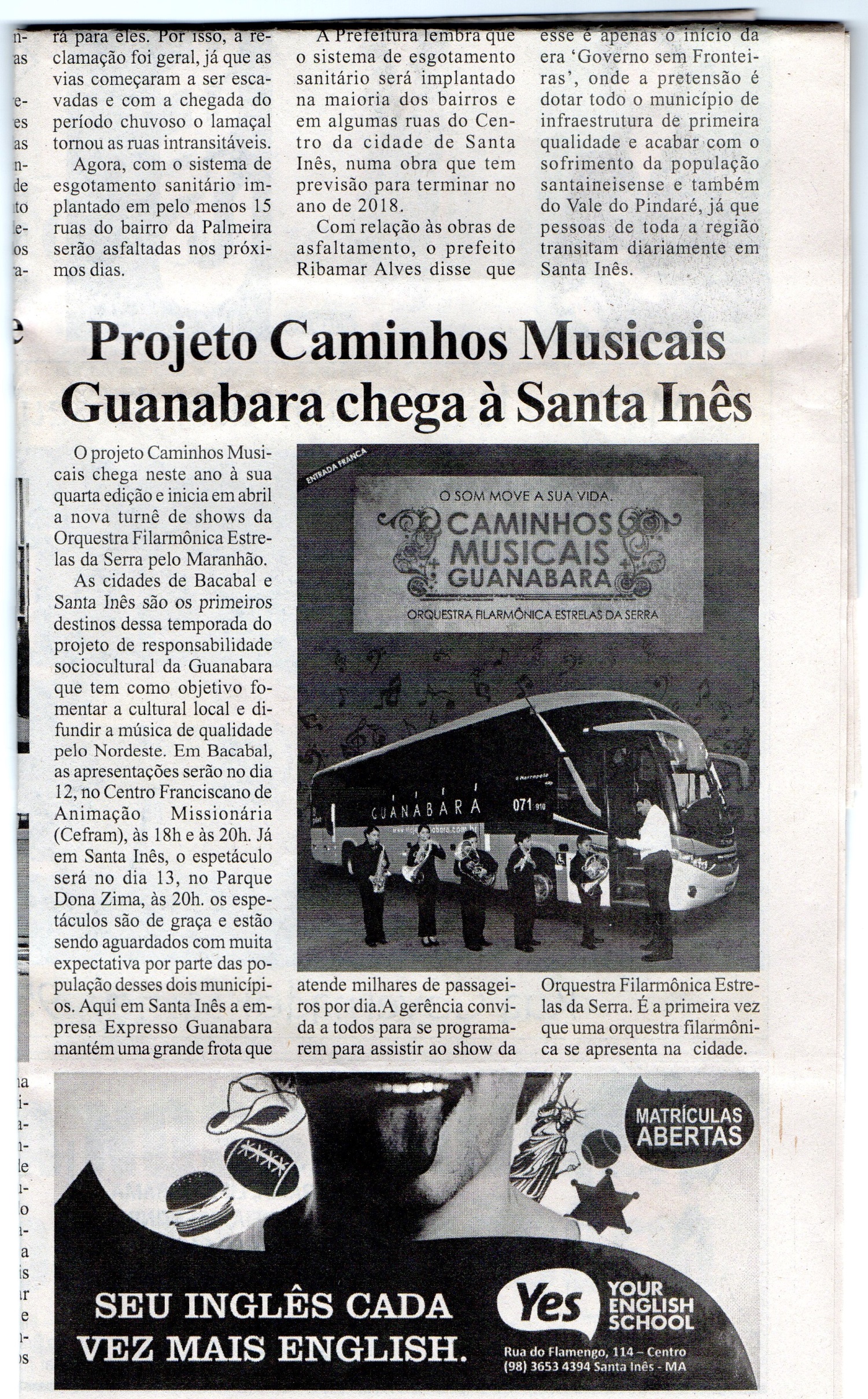 MATÉRIA IMPRESSA:MARANHÃO É PALCO DA ABERTURA DA NOVA TURNÊ 2013 DO PROJETOREVISTA:GUANABARA PRESS – EDIÇÃO ESPECIAL ANO XVI, Nº 122 JUNHO DE 2013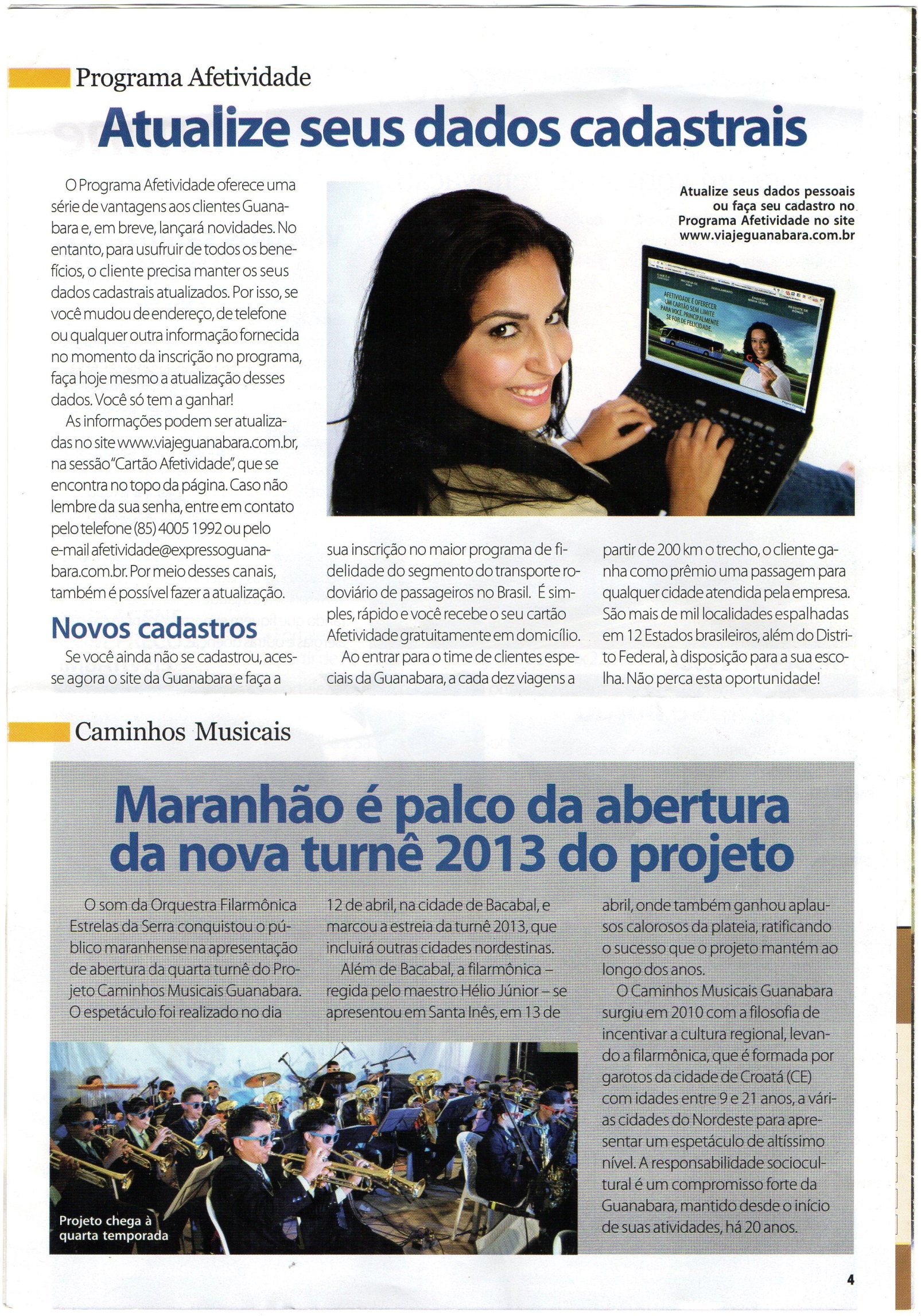 MATÉRIA ONLINE:ORQUESTRA FILARMÔNICA ESTRELAS DA SERRA É FORMADA POR ESTUDANTES DA REDE MUNICIPAL DE ENSINOJORNAL:O IMPARCIAL IMPA- EDIÇÃO DE ABRIL DE 2013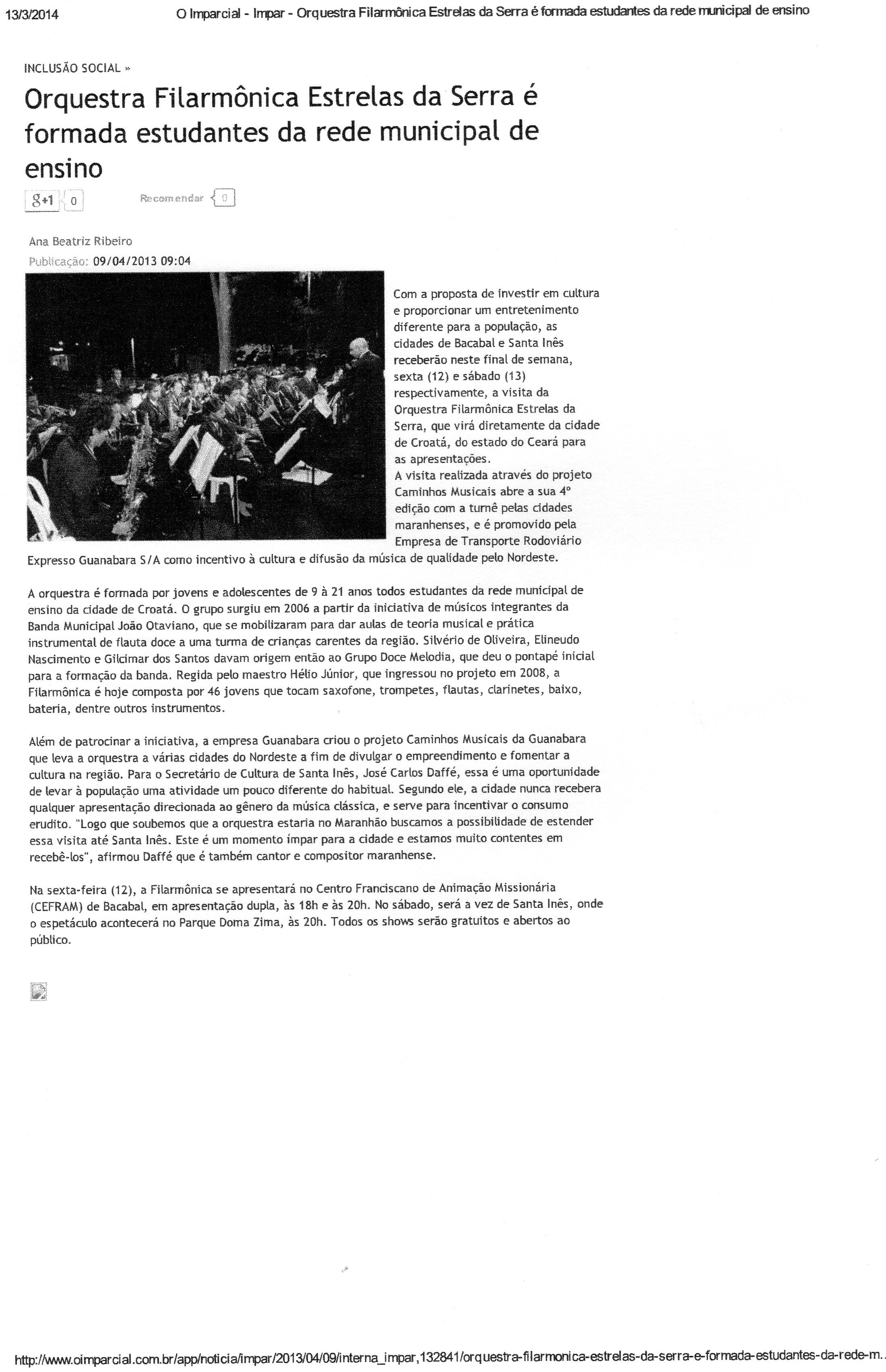 MATÉRIA ONLINE:ORQUESTRA FILARMÔNICA ESTRELAS DA SERRA EMOCIONA O PÚBLICO DE IGUATU COM APRESENTAÇÃO NO TERMINAL RODOVIÁRIOJORNAL:IGUATU DIÁRIO- EDIÇÃO DE JUNHO DE 2013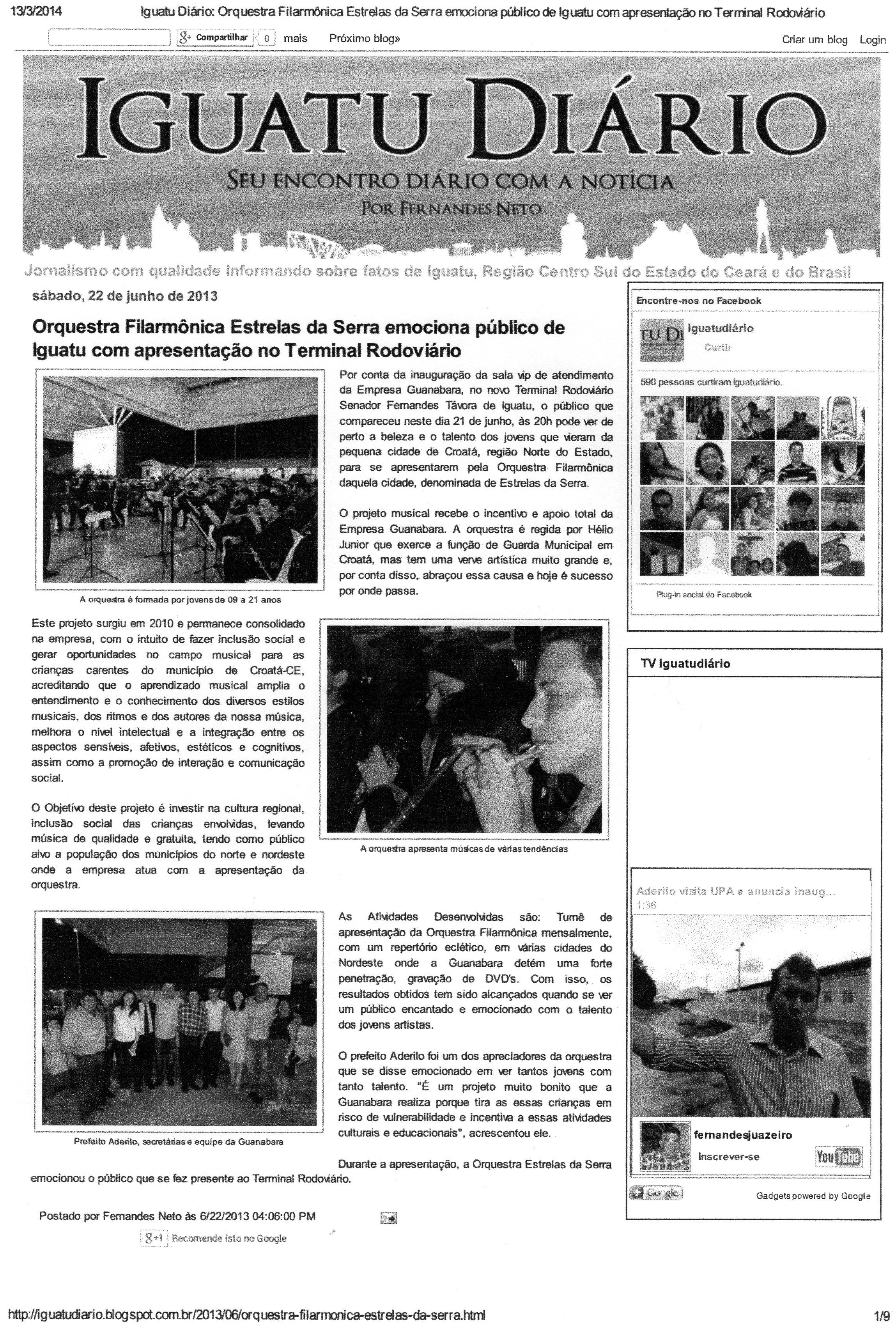 MATÉRIA ONLINE:ORQUESTRA FILARMÔNICA ESTRELAS DA SERRA FIM DE SEMANA EM ICÓJORNAL:ICÓ É NOTICIA- EDIÇÃO DE AGOSTO DE 2013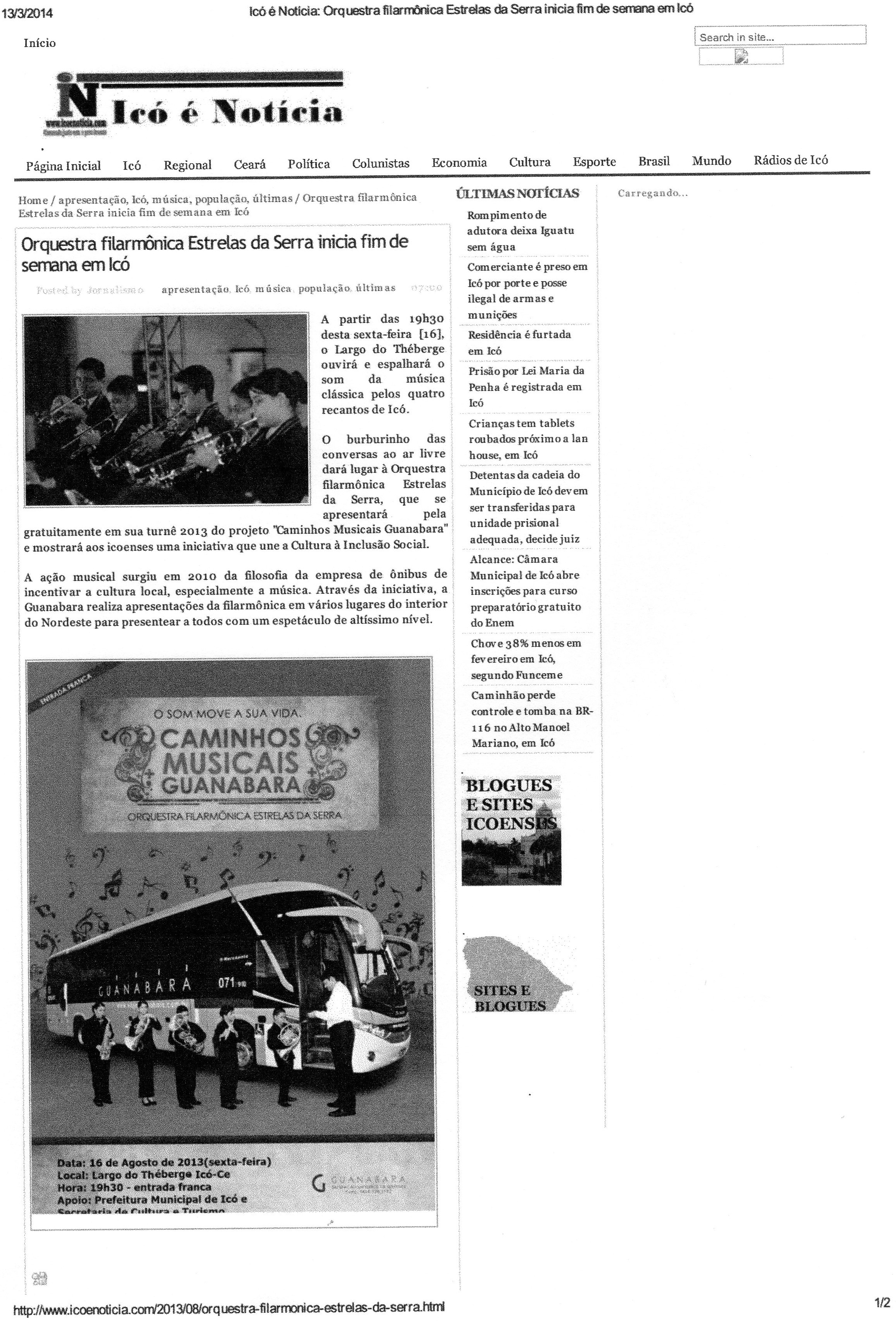 MATÉRIA ONLINE:ORQUESTRA FILARMÔNICA ESTRELAS DA SERRA ENCANTA NO X FESTIVAL NA IBIAPABAJORNAL:INFORMATIVO DA SECRETARIA DA CULTURA DO ESTADO DO CEARÁ- EDIÇÃO DE AGOSTO DE 2013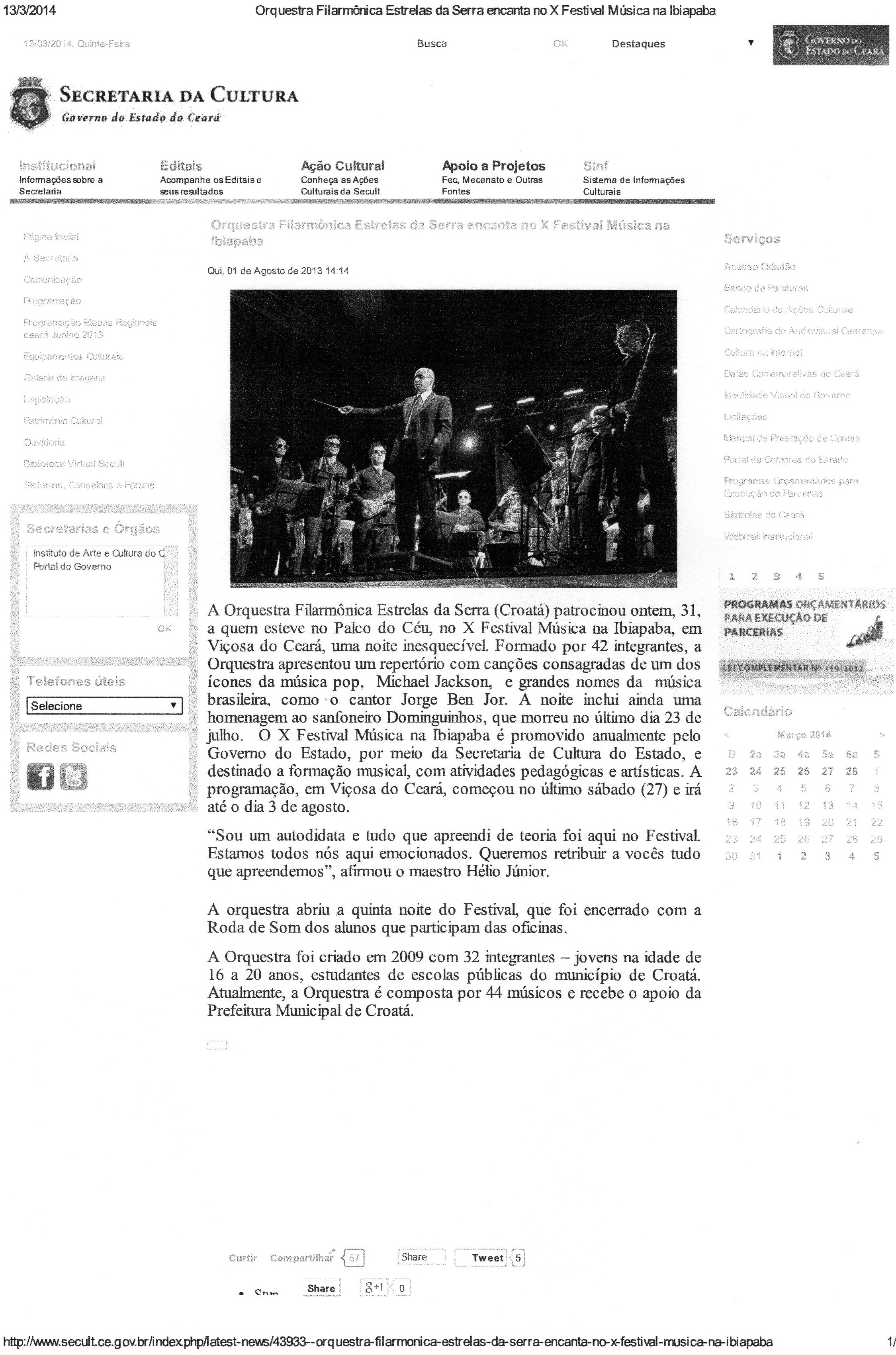 MATÉRIA ONLINE:ORQUESTRA FILARMÔNICA ESTRELAS DA SERRA SE APRESENTA EM PEDREIRASJORNAL:PEDRAS VERDES- EDIÇÃO DE SETEMBRO DE 2013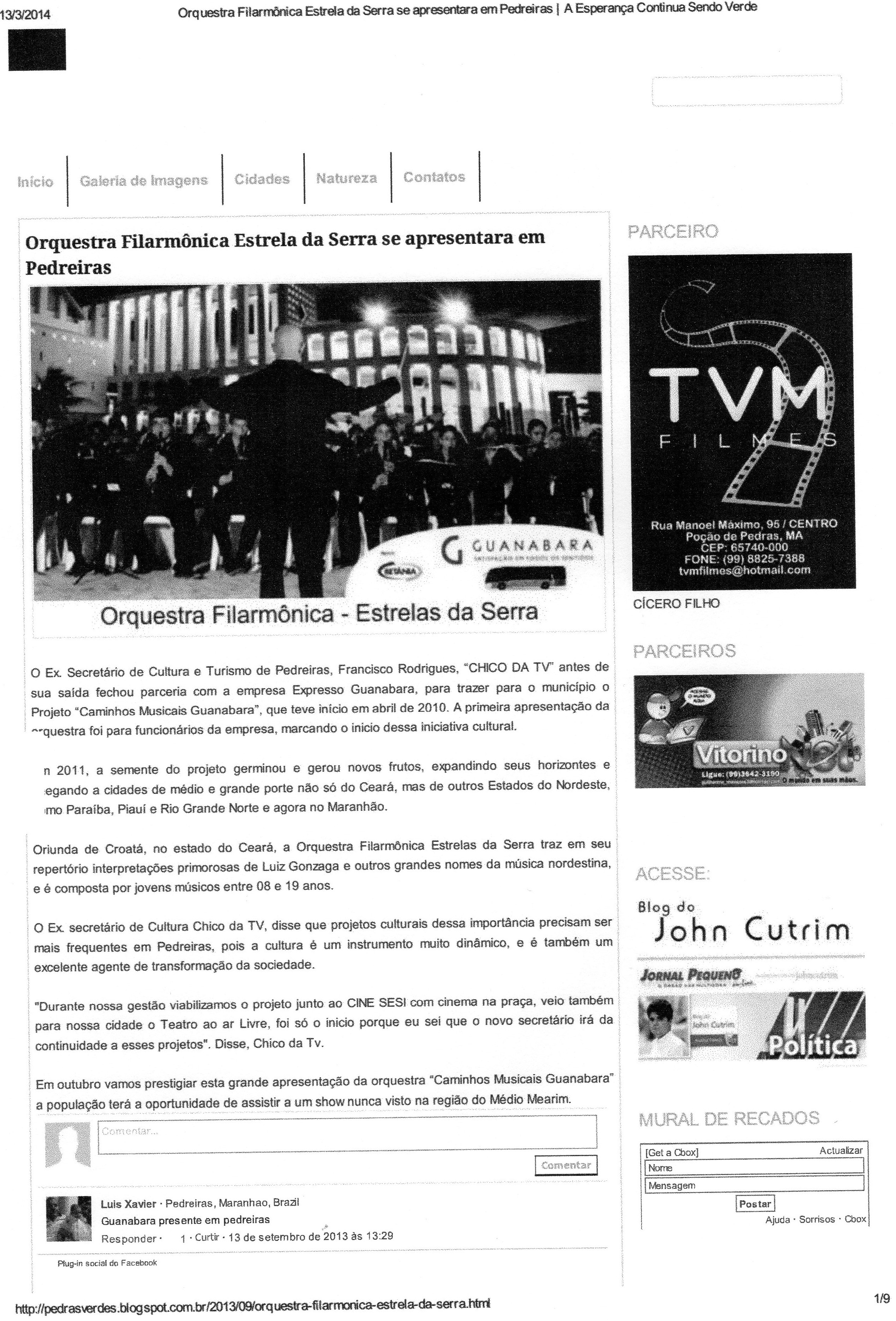 MATÉRIA ONLINE:PEDREIRAS RECEBERÁ A ORQUESTRA FILARMÔNICA ESTRELAS DA SERRA EM COMEMORAÇÃO AOS 80 ANOS DE JOÃO DO VALEJORNAL:180 GRAUS- EDIÇÃO DE SETEMBRO DE 2013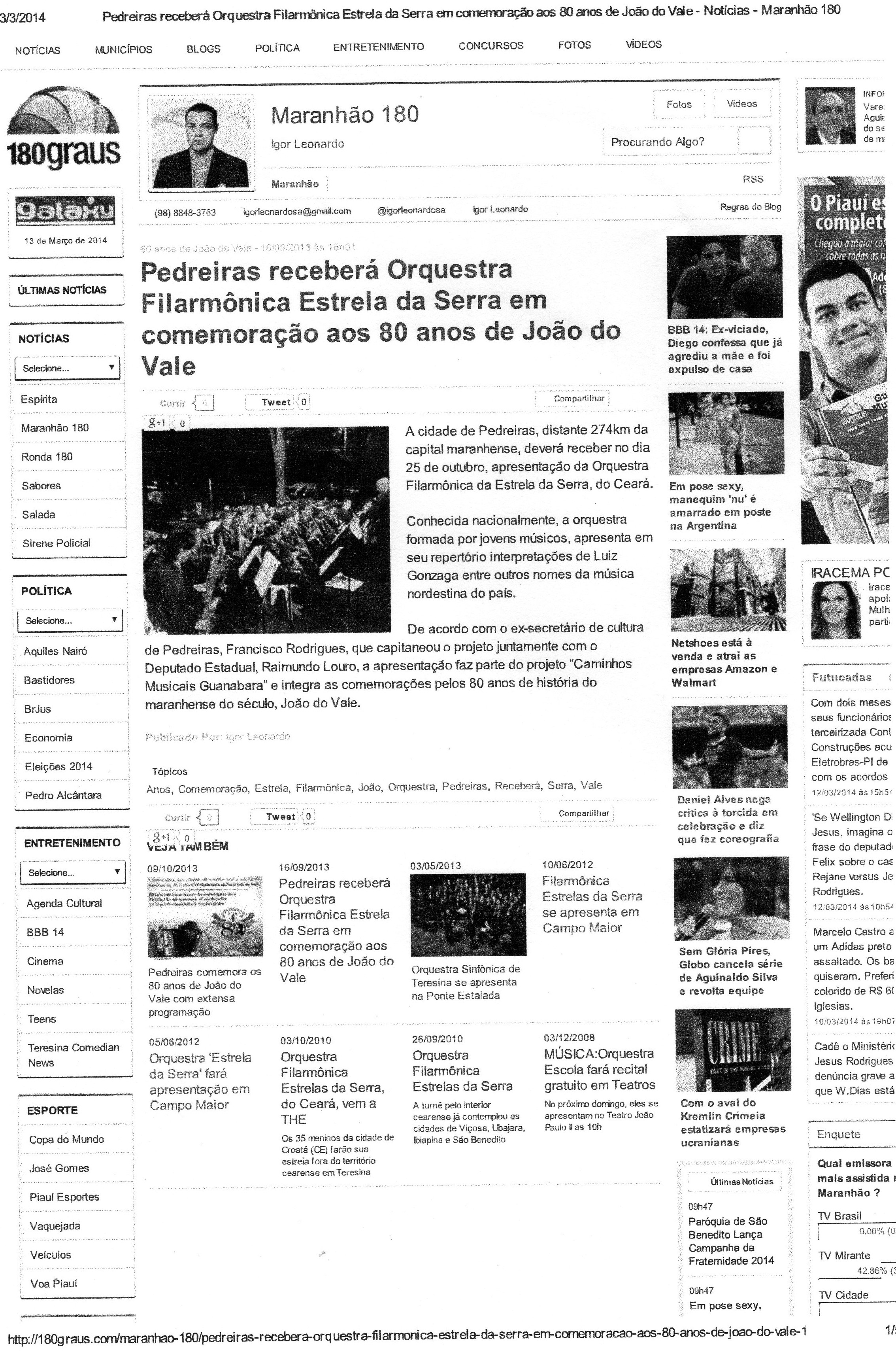 MATÉRIA IMPRESSA:NOS CAMINHOS DA CULTURAREVISTA:GUANABARA PRESS – EDIÇÃO ESPECIAL ANO XVII, Nº 125 JANEIRO DE 2014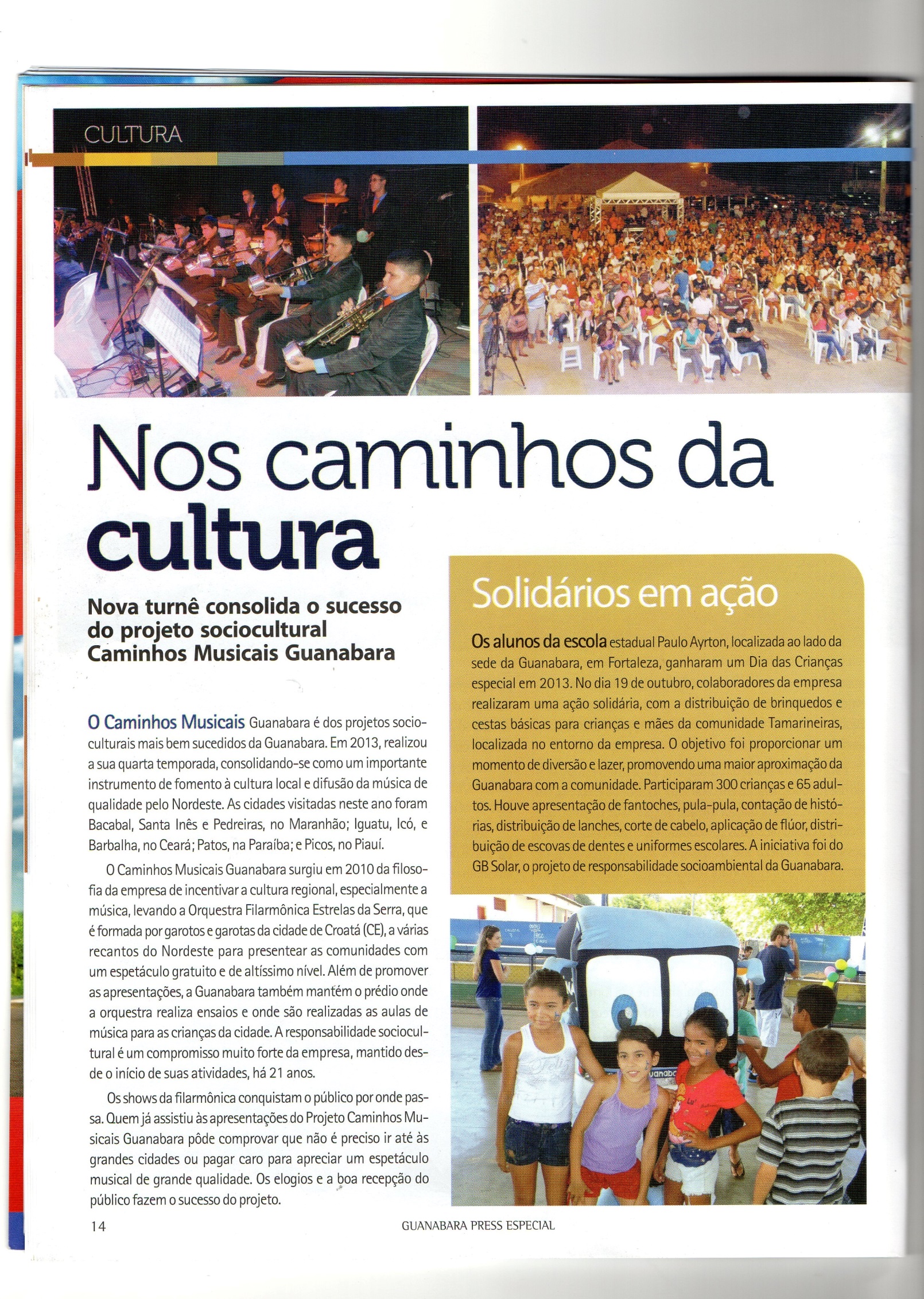 MATÉRIA IMPRESSA:PROJETO DE FILARMÔNICA É APROVADO PELA SECULT JORNAL:CORREIO IBIAPABA – EDIÇÃO DE JUNHO DE 2015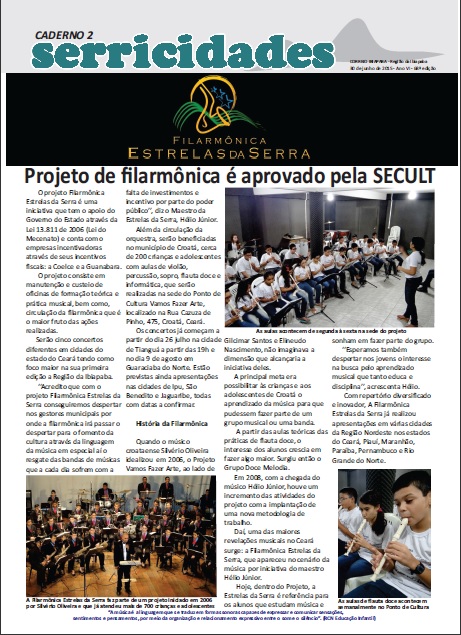 MATÉRIA IMPRESSA:CAMINHOS MUSICAIS COMPLETA CINCO ANOSREVISTA:GUANABARA PRESS – EDIÇÃO DE JULHO DE 2015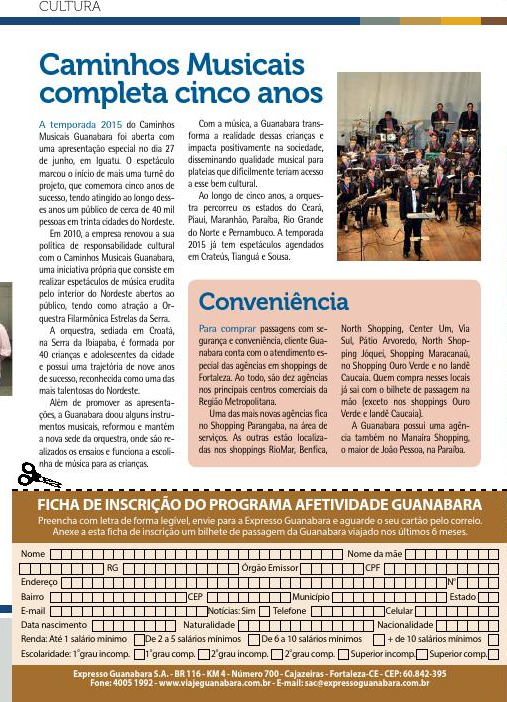 MATÉRIA IMPRESSA:ESTRELAS DA SERRA ABRE CONVENÇÃO EM UBAJARAJORNAL:JORNAL CORREIO IBIAPABA – EDIÇÃO DE AGOSTO DE 2015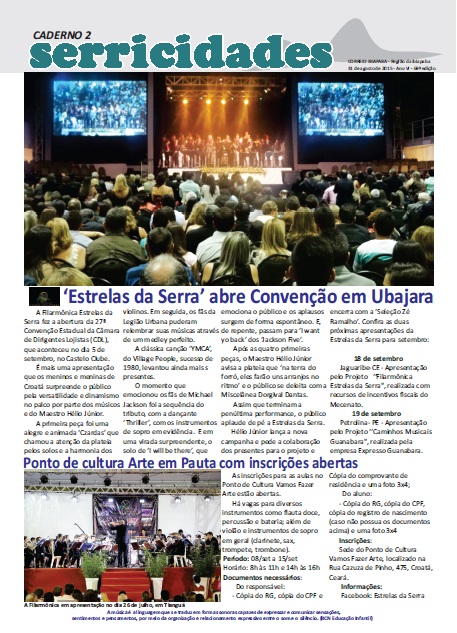 MATÉRIA IMPRESSA:FILARMÔNICA SE APRESENTA EM SÃO BENEDITOJORNAL:JORNAL CORREIO IBIAPABA – EDIÇÃO DE NOVEMBRO DE 2015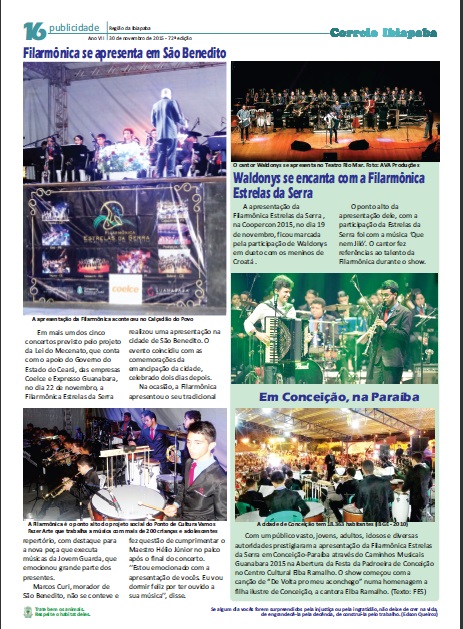 MATÉRIA IMPRESSA:PROJETO DA ASSOCIAÇÃO ENVOLVE MAIS DE 200 ALUNOSJORNAL:JORNAL CORREIO IBIAPABA – EDIÇÃO DE FEVEREIRO DE 2016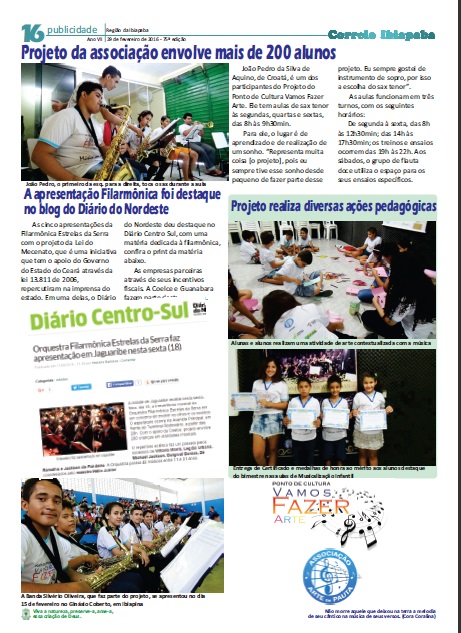 TITULO DE RECONHECIMENTO:CERTIFICAÇÃO DA FUNDAÇÃO ITAÚ SOCIAL, UNICEF E CENPEC 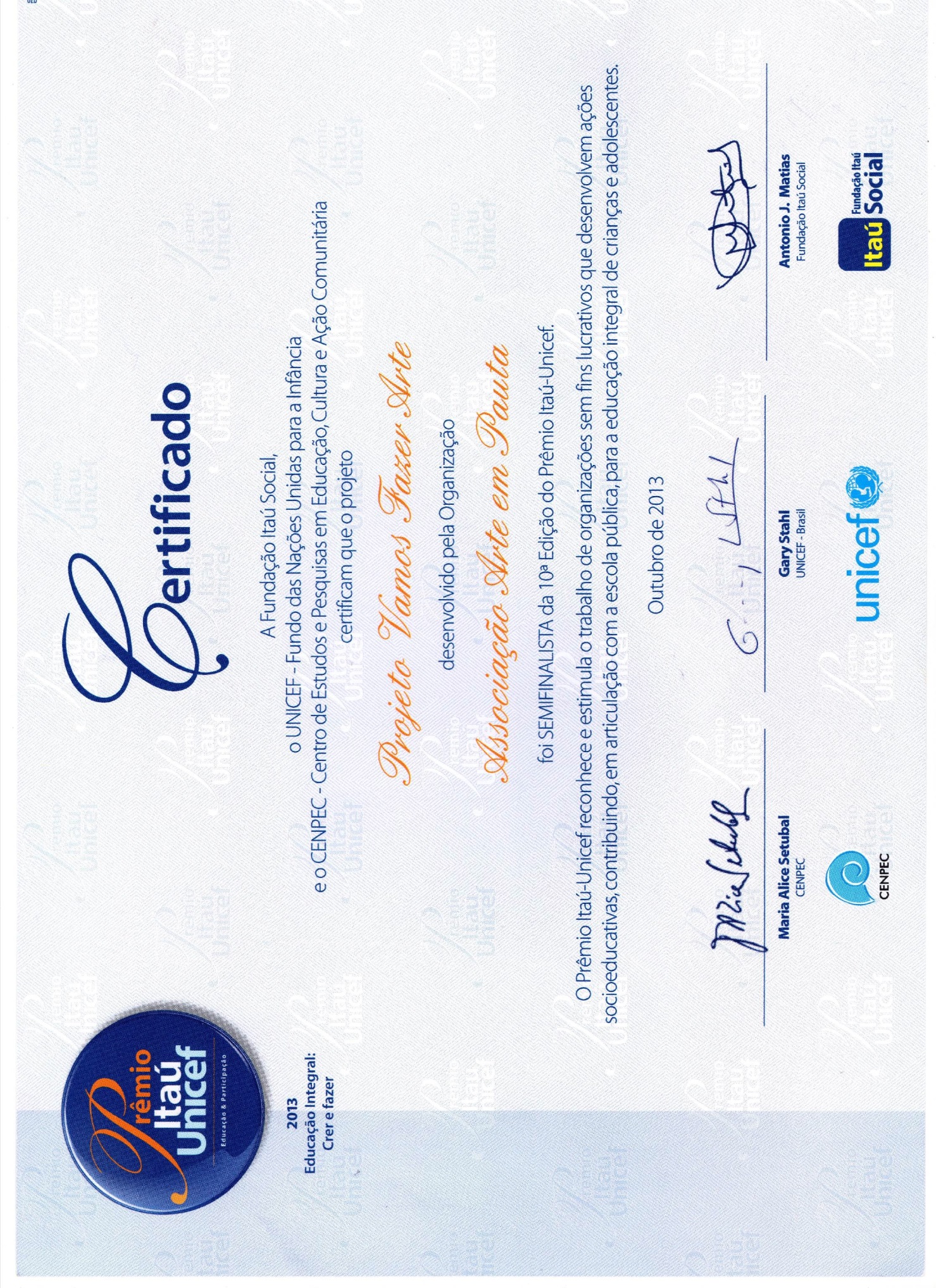 